ВОЛОГОДСКАЯ ОБЛАСТЬЗАКОНО РЕГУЛИРОВАНИИ НЕКОТОРЫХ ВОПРОСОВМУНИЦИПАЛЬНОЙ СЛУЖБЫ В ВОЛОГОДСКОЙ ОБЛАСТИПринятПостановлениемЗаконодательного СобранияВологодской областиот 26 сентября 2007 г. N 778Настоящий закон области в соответствии с Федеральным 
законом от 2 марта 2007 года N 25-ФЗ "О муниципальной службе в Российской Федерации" (далее - Федеральный закон "О муниципальной службе в Российской Федерации") регулирует некоторые вопросы в сфере муниципальной службы в муниципальных образованиях на территории Вологодской области.(в ред. 
закона Вологодской области от 25.04.2012 N 2747-ОЗ)Статья 1. Реестр должностей муниципальной службы в Вологодской областиУтвердить Реестр должностей муниципальной службы в Вологодской области согласно приложению 1 к настоящему закону области.Статья 2. Типовые квалификационные требования для замещения должностей муниципальной службы1. Для замещения должностей муниципальной службы устанавливаются следующие типовые квалификационные требования к уровню профессионального образования, стажу муниципальной службы или стажу работы по специальности, направлению подготовки:1) высшие должности муниципальной службы:для городских округов - наличие высшего образования не ниже уровня специалитета, магистратуры, не менее четырех лет стажа муниципальной службы или стажа работы по специальности, направлению подготовки;для муниципальных районов, городских, сельских поселений - наличие высшего образования не ниже уровня специалитета, магистратуры, не менее двух лет стажа муниципальной службы или стажа работы по специальности, направлению подготовки;2) главные должности муниципальной службы:для городских округов - наличие высшего образования не ниже уровня специалитета, магистратуры, не менее двух лет стажа муниципальной службы или стажа работы по специальности, направлению подготовки;для муниципальных районов, городских, сельских поселений - наличие высшего образования без предъявления требований к стажу;3) ведущие должности муниципальной службы:для городских округов, муниципальных районов - наличие высшего образования без предъявления требований к стажу;для городских, сельских поселений - наличие профессионального образования без предъявления требований к стажу;4) старшие должности муниципальной службы:для городских округов - наличие высшего образования без предъявления требований к стажу;для муниципальных районов, городских, сельских поселений - наличие профессионального образования без предъявления требований к стажу;5) младшие должности муниципальной службы - наличие профессионального образования без предъявления требований к стажу.(часть 1 в ред. 
закона Вологодской области от 05.03.2018 N 4300-ОЗ)1(1). Для лиц, имеющих дипломы специалиста или магистра с отличием, в течение трех лет со дня выдачи диплома устанавливаются квалификационные требования к стажу муниципальной службы или стажу работы по специальности, направлению подготовки для замещения высших должностей муниципальной службы в муниципальных образованиях со статусом муниципального района, городского, сельского поселения, главных должностей муниципальной службы в муниципальных образованиях со статусом городского округа - не менее одного года стажа муниципальной службы или стажа работы по специальности, направлению подготовки.(часть 1(1) введена 
законом Вологодской области от 05.03.2018 N 4300-ОЗ)2. Утратила силу. - 
Закон Вологодской области от 02.11.2016 N 4045-ОЗ.3. Квалификационные требования к уровню профессионального образования, опыту работы для замещения должностей председателя, заместителя председателя, аудиторов контрольно-счетного органа муниципального образования устанавливаются в соответствии со 
статьей 7 Федерального закона от 7 февраля 2011 года N 6-ФЗ "Об общих принципах организации и деятельности контрольно-счетных органов субъектов Российской Федерации и муниципальных образований".(часть 3 введена 
законом Вологодской области от 01.02.2012 N 2704-ОЗ)Статья 2(1). Дополнительные требования к кандидатам на должность главы местной администрации муниципального района (городского округа), назначаемого по контракту(введена 
законом Вологодской области от 06.04.2015 N 3616-ОЗ)К кандидатам на должность главы местной администрации муниципального района (городского округа), назначаемого по контракту, предъявляются следующие дополнительные требования:1) наличие высшего образования не ниже уровня специалитета, магистратуры;(в ред. 
закона Вологодской области от 05.03.2018 N 4300-ОЗ)2) наличие стажа работы на руководящей должности не менее трех лет.Под руководящей должностью в целях настоящего закона области понимаются должности руководителя, заместителя руководителя, руководителя структурного подразделения государственного органа, органа местного самоуправления, организации независимо от ее организационно-правовой формы и формы собственности.Статья 2(2). Соотношение должностей муниципальной службы и должностей государственной гражданской службы области(введена 
законом Вологодской области от 28.10.2015 N 3764-ОЗ)Установить следующее соотношение должностей муниципальной службы и должностей государственной гражданской службы области:1) высшие должности муниципальной службы в муниципальных образованиях со статусом городского округа - должности государственной гражданской службы области высшей группы категории "руководители";высшие должности муниципальной службы в муниципальных образованиях со статусом муниципального района - должности государственной гражданской службы области главной группы категории "руководители";высшие должности муниципальной службы в муниципальных образованиях со статусом городского, сельского поселения - должности государственной гражданской службы области главной группы категории "специалисты";2) главные должности муниципальной службы в муниципальных образованиях со статусом городского округа - должности государственной гражданской службы области главной группы категории "руководители";главные должности муниципальной службы в муниципальных образованиях со статусом муниципального района - должности государственной гражданской службы области ведущей группы категории "специалисты";главные должности муниципальной службы в муниципальных образованиях со статусом городского, сельского поселения - должности государственной гражданской службы области ведущей группы категории "обеспечивающие специалисты";3) ведущие должности муниципальной службы в муниципальных образованиях со статусом городского округа - должности государственной гражданской службы области ведущей группы категории "специалисты";ведущие должности муниципальной службы в муниципальных образованиях со статусом муниципального района - должности государственной гражданской службы области старшей группы категории "специалисты";ведущие должности муниципальной службы в муниципальных образованиях со статусом городского, сельского поселения - должности государственной гражданской службы области старшей группы категории "обеспечивающие специалисты";4) старшие должности муниципальной службы в муниципальных образованиях со статусом городского округа - должности государственной гражданской службы области старшей группы категории "специалисты";старшие должности муниципальной службы в муниципальных образованиях со статусом муниципального района, городского, сельского поселения - должности государственной гражданской службы области младшей группы;5) младшие должности муниципальной службы - должности государственной гражданской службы младшей группы.Статья 3. Типовая форма контракта с лицом, назначаемым на должность главы местной администрации по итогам конкурсаУтвердить типовую форму контракта с главой местной администрации согласно приложению 2 к настоящему закону области.Контракт, заключаемый с главой местной администрации муниципального района, городского округа, должен содержать условия, определенные 
законом области от 1 октября 2004 года N 1055-ОЗ "Об условиях контракта для главы местной администрации муниципального района (городского округа) в части, касающейся осуществления отдельных государственных полномочий, переданных органам местного самоуправления федеральными законами и законами области".Статья 4. Аттестация муниципальных служащихАттестация муниципальных служащих проводится в соответствии с 
положением о проведении аттестации муниципальных служащих, утверждаемым муниципальным правовым актом в соответствии с Типовым положением о проведении аттестации муниципальных служащих согласно приложению 3 к настоящему закону области.Статья 4(1). Порядок образования комиссий по соблюдению требований к служебному поведению муниципальных служащих и урегулированию конфликта интересов(введена 
законом Вологодской области от 25.04.2012 N 2747-ОЗ)Для обеспечения соблюдения муниципальными служащими общих принципов служебного поведения и урегулирования конфликта интересов в органе местного самоуправления, аппарате избирательной комиссии муниципального образования решением представителя нанимателя (работодателя) может образовываться комиссия по соблюдению требований к служебному поведению муниципальных служащих и урегулированию конфликта интересов (далее - комиссия), которая состоит из председателя комиссии, его заместителя, назначаемого руководителем органа местного самоуправления, председателем избирательной комиссии муниципального образования из числа членов комиссии, замещающих муниципальные должности муниципального образования и (или) должности муниципальной службы в органе местного самоуправления, аппарате избирательной комиссии, а также секретаря и членов комиссии.(в ред. 
закона Вологодской области от 06.06.2016 N 3954-ОЗ)В состав комиссии в органе местного самоуправления включаются заместитель руководителя органа местного самоуправления либо в случае отсутствия в структуре органа местного самоуправления должности заместителя руководителя - лицо, определенное муниципальным правовым актом (председатель комиссии), муниципальные служащие (в том числе осуществляющие решение кадровых вопросов и правовое обеспечение соответствующего органа местного самоуправления), представитель органа исполнительной государственной власти области, являющегося органом по профилактике коррупционных и иных правонарушений.(в ред. 
закона Вологодской области от 06.06.2016 N 3954-ОЗ)В состав комиссии в аппарате избирательной комиссии муниципального образования включаются лицо, определенное актом избирательной комиссии муниципального образования (председатель комиссии), муниципальные служащие (в том числе осуществляющие решение кадровых вопросов и правовое обеспечение аппарата избирательной комиссии), представитель органа исполнительной государственной власти области, являющегося органом по профилактике коррупционных и иных правонарушений.(абзац введен 
законом Вологодской области от 06.06.2016 N 3954-ОЗ)В состав комиссии по согласованию могут входить представитель (представители) научных организаций и образовательных организаций среднего, высшего и дополнительного профессионального образования, деятельность которых связана с муниципальной службой. В случае отсутствия на территории муниципального образования вышеуказанных образовательных организаций в состав комиссии могут быть включены независимые представители общественности.(в ред. 
закона Вологодской области от 07.05.2014 N 3354-ОЗ)В состав комиссии по согласованию могут входить представители общественной организации ветеранов, созданной в органе местного самоуправления, аппарате избирательной комиссии муниципального образования, представители профсоюзной организации, действующей в установленном порядке в органе местного самоуправления, аппарате избирательной комиссии муниципального образования.Состав комиссии формируется таким образом, чтобы исключалась возможность возникновения конфликта интересов, который мог бы повлиять на принимаемые комиссией решения.Количественный и персональный состав комиссии, порядок ее работы, включая порядок принятия решений комиссии, утверждаются представителем нанимателя (работодателем).Число членов комиссии, не замещающих должности муниципальной службы в муниципальном органе, должно составлять не менее одной четверти от общего числа членов комиссии.(абзац введен 
законом Вологодской области от 07.05.2014 N 3354-ОЗ)Статья 4(2). Порядок проверки достоверности и полноты сведений о доходах, расходах, об имуществе и обязательствах имущественного характера(в ред. 
закона Вологодской области от 30.01.2013 N 2983-ОЗ)(введена 
законом Вологодской области от 25.04.2012 N 2747-ОЗ)Проверка достоверности и полноты сведений о доходах, об имуществе и обязательствах имущественного характера, представляемых гражданами, претендующими на замещение должностей муниципальной службы, включенных в соответствующий перечень, достоверности и полноты сведений о доходах, расходах, об имуществе и обязательствах имущественного характера, представляемых муниципальными служащими, замещающими указанные должности, достоверности и полноты сведений, представляемых гражданами при поступлении на муниципальную службу в соответствии с нормативными правовыми актами Российской Федерации, соблюдения муниципальными служащими ограничений и запретов, требований о предотвращении или об урегулировании конфликта интересов, исполнения ими обязанностей, установленных Федеральным 
законом от 25 декабря 2008 года N 273-ФЗ "О противодействии коррупции" и другими нормативными правовыми актами Российской Федерации, осуществляется в 
порядке, установленном постановлением Губернатора области.(в ред. 
закона Вологодской области от 30.01.2013 N 2983-ОЗ)
Перечень должностей муниципальной службы, при замещении которых муниципальные служащие обязаны представлять сведения о своих расходах, а также о расходах своих супруги (супруга) и несовершеннолетних детей, устанавливается Губернатором области.(абзац введен 
законом Вологодской области от 30.01.2013 N 2983-ОЗ)
Порядок принятия решения об осуществлении контроля за расходами муниципального служащего, его супруги (супруга) и несовершеннолетних детей, предусмотренного Федеральным 
законом от 3 декабря 2012 года N 230-ФЗ "О контроле за соответствием расходов лиц, замещающих государственные должности, и иных лиц их доходам", утверждается Губернатором области.(абзац введен 
законом Вологодской области от 30.01.2013 N 2983-ОЗ)Контроль за расходами муниципальных служащих, а также за расходами их супруг (супругов) и несовершеннолетних детей осуществляется органом исполнительной государственной власти области, являющимся органом по профилактике коррупционных и иных правонарушений.(в ред. 
закона Вологодской области от 23.06.2017 N 4160-ОЗ)Статья 4(3). Порядок представления лицом, замещающим должность главы местной администрации по контракту, гражданами, претендующими на замещение указанной должности, сведений о доходах, расходах, об имуществе и обязательствах имущественного характера и порядок проведения проверки их достоверности и полноты(в ред. 
закона Вологодской области от 28.12.2017 N 4266-ОЗ)1. Лицо, замещающее должность главы местной администрации по контракту, граждане, претендующие на замещение указанной должности, представляют сведения о своих доходах, расходах, об имуществе и обязательствах имущественного характера, а также сведения о доходах, расходах, об имуществе и обязательствах имущественного характера своих супруг (супругов) и несовершеннолетних детей Губернатору области по утвержденной Президентом Российской Федерации форме 
справки.2. Лицо, замещающее должность главы местной администрации по контракту, представляет сведения о своих доходах, расходах, об имуществе и обязательствах имущественного характера, а также сведения о доходах, расходах, об имуществе и обязательствах имущественного характера своих супруги (супруга) и несовершеннолетних детей ежегодно не позднее 30 апреля года, следующего за отчетным, путем направления их в орган исполнительной государственной власти области, являющийся органом по профилактике коррупционных и иных правонарушений.3. Граждане, претендующие на замещение должности главы местной администрации по контракту, представляют сведения о своих доходах, расходах, об имуществе и обязательствах имущественного характера, а также сведения о доходах, расходах, об имуществе и обязательствах имущественного характера своих супруги (супруга) и несовершеннолетних детей в орган исполнительной государственной власти области, являющийся органом по профилактике коррупционных и иных правонарушений, в сроки, установленные для подачи документов на участие в соответствующем конкурсе.4. В случае если лицо, замещающее должность главы местной администрации по контракту, граждане, претендующие на замещение должности главы местной администрации по контракту, обнаружили, что в представленных ими сведениях о доходах, расходах, об имуществе и обязательствах имущественного характера не отражены или не полностью отражены какие-либо сведения либо имеются ошибки, они вправе представить уточненные сведения. Уточненные сведения представляются:1) лицом, замещающим должность главы местной администрации по контракту, в течение одного месяца после окончания срока, указанного в части 2 настоящей статьи;2) гражданами, претендующими на замещение должности главы местной администрации по контракту, в течение семи рабочих дней со дня представления сведений о доходах, расходах, об имуществе и обязательствах имущественного характера в соответствии с частью 3 настоящей статьи.5. 
Порядок организации приема органом исполнительной государственной власти области, являющимся органом по профилактике коррупционных и иных правонарушений, представляемых лицом, замещающим должность главы местной администрации по контракту, гражданами, претендующими на замещение указанной должности, сведений о доходах, расходах, об имуществе и обязательствах имущественного характера и работы с ними утверждается Губернатором области.6. Проверка достоверности и полноты сведений о доходах, расходах, об имуществе и обязательствах имущественного характера, представляемых лицом, замещающим должность главы местной администрации по контракту, гражданами, претендующими на замещение указанной должности, осуществляется по решению Губернатора области.7. Решение принимается Губернатором области отдельно в отношении каждого лица, замещающего должность главы местной администрации по контракту, гражданина, претендующего на замещение указанной должности.8. Проверка осуществляется органом исполнительной государственной власти области, являющимся органом по профилактике коррупционных и иных правонарушений, в срок, не превышающий 60 дней со дня принятия решения о ее проведении. Срок проверки может быть продлен до 90 дней Губернатором области.9. Основанием для осуществления проверки является информация, представленная в письменном виде в установленном порядке:1) правоохранительными органами, иными государственными органами, органами местного самоуправления и их должностными лицами;2) должностными лицами кадровых служб органов местного самоуправления, ответственными за работу по профилактике коррупционных правонарушений, либо органа исполнительной государственной власти области, являющегося органом по профилактике коррупционных и иных правонарушений;3) постоянно действующими руководящими органами политических партий и зарегистрированных в соответствии с законом иных общероссийских общественных объединений, не являющихся политическими партиями;4) Общественной палатой Российской Федерации, Общественной палатой Вологодской области;5) общероссийскими и региональными средствами массовой информации.10. Лицо, замещающее должность главы местной администрации по контракту, граждане, претендующие на замещение должности главы местной администрации по контракту, вправе:1) давать пояснения в письменной форме по вопросам, возникающим в ходе проверки, а также по результатам проверки;2) представлять дополнительные материалы и давать по ним пояснения в письменной форме;3) обращаться в орган исполнительной государственной власти области, являющийся органом по профилактике коррупционных и иных правонарушений, с ходатайством о проведении с ним беседы по вопросам, касающимся проверки.11. По результатам проверки Губернатор области принимает одно из следующих решений:1) об отсутствии оснований для применения к лицу, замещающему должность главы местной администрации по контракту, мер юридической ответственности;2) об обращении с заявлением о досрочном прекращении полномочий лица, замещающего должность главы местной администрации по контракту, или применении в отношении его иного дисциплинарного взыскания в орган местного самоуправления, уполномоченный принимать соответствующее решение, или в суд;3) о направлении результатов проверки сведений, представленных лицом, замещающим должность главы местной администрации по контракту, в соответствующую комиссию представительного органа муниципального образования;4) о направлении результатов проверки сведений, представленных гражданином, претендующим на замещение должности главы местной администрации по контракту, в орган местного самоуправления, уполномоченный принимать решение о назначении лица на должность.12. Порядок организации деятельности органа исполнительной государственной власти области, являющегося органом по профилактике коррупционных и иных правонарушений, включая порядок его взаимодействия с органами государственной власти, кредитными и иными организациями при проведении проверки, утверждается Губернатором области.13. Порядок принятия решения об осуществлении контроля за расходами лица, замещающего должность главы местной администрации по контракту, его супруги (супруга) и несовершеннолетних детей утверждается Губернатором области.14. Контроль за расходами лица, замещающего должность главы местной администрации по контракту, а также за расходами его супруги (супруга) и несовершеннолетних детей осуществляется органом исполнительной государственной власти области, являющимся органом по профилактике коррупционных и иных правонарушений.Статья 4(4). Порядок и сроки применения взысканий за несоблюдение ограничений и запретов, требований о предотвращении или об урегулировании конфликта интересов и неисполнение обязанностей, установленных в целях противодействия коррупции(введена 
законом Вологодской области от 30.01.2018 N 4288-ОЗ)1. Взыскания, предусмотренные 
статьями 14(1), 
15 и 
27 Федерального закона "О муниципальной службе в Российской Федерации", применяются не позднее одного месяца со дня поступления в соответствующий орган местного самоуправления информации о совершении муниципальным служащим коррупционного правонарушения, не считая периода временной нетрудоспособности муниципального служащего, пребывания его в отпуске, других случаев его отсутствия на службе по уважительным причинам, а также времени проведения проверки и рассмотрения ее материалов комиссией. При этом взыскание должно быть применено не позднее шести месяцев со дня поступления в соответствующий орган местного самоуправления информации о совершении муниципальным служащим коррупционного правонарушения.2. За каждое несоблюдение ограничений и запретов, требований о предотвращении или об урегулировании конфликта интересов и неисполнение обязанностей, установленных в целях противодействия коррупции Федеральным 
законом "О муниципальной службе в Российской Федерации", Федеральным 
законом от 25 декабря 2008 года N 273-ФЗ "О противодействии коррупции" и другими федеральными законами, может быть применено только одно взыскание.3. Взыскание в виде замечания может быть применено к муниципальному служащему при малозначительности совершенного им коррупционного правонарушения на основании рекомендации комиссии.4. Копия акта о применении к муниципальному служащему взыскания с указанием коррупционного правонарушения и нормативных правовых актов, положения которых им нарушены, или об отказе в применении к муниципальному служащему такого взыскания с указанием мотивов вручается муниципальному служащему под расписку в течение пяти дней со дня издания соответствующего акта.5. Муниципальный служащий вправе обжаловать взыскание в установленном законодательством Российской Федерации порядке.Статья 5. Отпуск муниципального служащего(в ред. 
закона Вологодской области от 29.05.2017 N 4155-ОЗ)1. Муниципальному служащему предоставляется ежегодный дополнительный оплачиваемый отпуск за выслугу лет продолжительностью:1) при стаже муниципальной службы от 1 года до 5 лет - 1 календарный день;2) при стаже муниципальной службы от 5 до 10 лет - 5 календарных дней;3) при стаже муниципальной службы от 10 до 15 лет - 7 календарных дней;4) при стаже муниципальной службы 15 лет и более - 10 календарных дней.2. Право на ежегодный дополнительный оплачиваемый отпуск за выслугу лет соответствующей продолжительности возникает у муниципального служащего со дня достижения стажа муниципальной службы, необходимого для его предоставления.3. При исчислении общей продолжительности ежегодного оплачиваемого отпуска ежегодный основной оплачиваемый отпуск суммируется с ежегодным дополнительным оплачиваемым отпуском за выслугу лет.Общая продолжительность ежегодного основного оплачиваемого отпуска и ежегодного дополнительного оплачиваемого отпуска за выслугу лет не может превышать 40 календарных дней.Статья 6. Поощрение муниципального служащего1. За безупречную и эффективную муниципальную службу применяются следующие виды поощрения:1) вручение благодарственного письма;2) объявление благодарности;3) объявление благодарности с выплатой единовременного поощрения;4) награждение почетной грамотой;5) награждение почетной грамотой с выплатой единовременного поощрения;6) награждение ценным подарком;7) присвоение почетного звания.Порядок применения установленных настоящей частью поощрений устанавливается муниципальными правовыми актами муниципального образования.2. Муниципальные служащие могут быть представлены к иным наградам и поощрениям, предусмотренным законодательством Российской Федерации, законодательством области, муниципальными правовыми актами муниципального образования.Статья 6(1). Подготовка кадров для муниципальной службы(введена 
законом Вологодской области от 06.07.2015 N 3714-ОЗ)1. В целях формирования квалифицированного кадрового состава муниципальной службы органы местного самоуправления муниципальных образований области могут осуществлять организацию подготовки граждан для муниципальной службы на договорной основе в соответствии с законодательством Российской Федерации об образовании и законодательством Российской Федерации о муниципальной службе.2. Договор о целевом обучении заключается на конкурсной основе между органом местного самоуправления муниципального образования области и гражданином, владеющим государственным языком Российской Федерации и впервые получающим высшее или среднее профессиональное образование по очной форме обучения (далее - соискатель), за счет бюджетных ассигнований федерального или областного бюджета.3. Органы местного самоуправления муниципальных образований области с учетом прогноза изменения организационной структуры, штатной численности, состава кадрового резерва формируют и направляют в орган исполнительной государственной власти области, уполномоченный Правительством области, ходатайство о проведении конкурсного отбора соискателей на право заключения договора о целевом обучении.4. Конкурсный отбор соискателей на право заключения договора о целевом обучении осуществляется в порядке, установленном постановлением Правительства области.5. Информация о конкурсном отборе соискателей на право заключения договора о целевом обучении размещается в печатном средстве массовой информации, в котором осуществляется официальное опубликование муниципальных правовых актов и в информационно-телекоммуникационной сети "Интернет" на официальном 
сайте Правительства Вологодской области, сайтах муниципальных образований области.Статья 7. Признание утратившими силу отдельных законов областиПризнать утратившими силу:

закон области от 28 ноября 2005 года N 1366-ОЗ "О реестре муниципальных должностей муниципальной службы";

закон области от 29 декабря 2005 года N 1404-ОЗ "О внесении изменений в закон области "О реестре муниципальных должностей муниципальной службы";

статью 1 закона области от 17 июля 2006 года N 1473-ОЗ "О внесении изменений в законы области "О реестре муниципальных должностей муниципальной службы" и "О предельных нормативах размера оплаты труда в муниципальных образованиях Вологодской области";

статью 3 закона области от 1 марта 2007 года N 1571-ОЗ "О внесении изменений в отдельные законы области".Статья 8. Вступление в силу настоящего закона областиНастоящий закон области вступает в силу по истечении десяти дней после дня его официального опубликования.Губернатор областиВ.Е.ПОЗГАЛЕВг. Вологда9 октября 2007 годаN 1663-ОЗПриложение 1к закону области"О регулировании некоторыхвопросов муниципальной службыв Вологодской области"РЕЕСТРДОЛЖНОСТЕЙ МУНИЦИПАЛЬНОЙ СЛУЖБЫ В ВОЛОГОДСКОЙ ОБЛАСТИРаздел I. ПЕРЕЧЕНЬ НАИМЕНОВАНИЙ ДОЛЖНОСТЕЙМУНИЦИПАЛЬНОЙ СЛУЖБЫ В МУНИЦИПАЛЬНЫХ ОБРАЗОВАНИЯХСО СТАТУСОМ ГОРОДСКОГО ОКРУГАПодраздел 1. НАИМЕНОВАНИЯ ДОЛЖНОСТЕЙМУНИЦИПАЛЬНОЙ СЛУЖБЫ В ПРЕДСТАВИТЕЛЬНОМ ОРГАНЕВысшая группа должностейРуководитель аппаратаГлавная группа должностейРуководитель структурного подразделения <1>--------------------------------<1> Должность "руководитель структурного подразделения" включает наименования следующих должностей: начальник департамента, начальник управления, председатель комитета, начальник службы, начальник отдела, заведующий отделом, начальник сектора, заведующий сектором.В случае если главный бухгалтер возглавляет структурное подразделение органа местного самоуправления муниципального образования, наименование должности муниципальной службы может содержать уточнение - "руководитель структурного подразделения - главный бухгалтер".Должность "заместитель руководителя структурного подразделения" включает наименования следующих должностей: заместитель начальника департамента, заместитель начальника управления, заместитель председателя комитета, заместитель начальника службы, заместитель начальника отдела, заместитель заведующего отделом, заместитель начальника сектора, заместитель заведующего сектором.В случае если заместитель руководителя структурного подразделения является руководителем подразделения в составе данного структурного подразделения, главным бухгалтером допускается двойное наименование должности муниципальной службы.(в ред. 
закона Вологодской области от 07.05.2014 N 3354-ОЗ)Ведущая группа должностейПомощник главы муниципального образования <2>--------------------------------<2> Должность учреждается для непосредственного обеспечения исполнения полномочий лица, замещающего муниципальную должность, и замещается путем заключения трудового договора на срок полномочий указанного лица.Помощник председателя представительного органа <2>--------------------------------<2> Должность учреждается для непосредственного обеспечения исполнения полномочий лица, замещающего муниципальную должность, и замещается путем заключения трудового договора на срок полномочий указанного лица.Заместитель руководителя структурного подразделения <1>--------------------------------<1> Должность "руководитель структурного подразделения" включает наименования следующих должностей: начальник департамента, начальник управления, председатель комитета, начальник службы, начальник отдела, заведующий отделом, начальник сектора, заведующий сектором.В случае если главный бухгалтер возглавляет структурное подразделение органа местного самоуправления муниципального образования, наименование должности муниципальной службы может содержать уточнение - "руководитель структурного подразделения - главный бухгалтер".Должность "заместитель руководителя структурного подразделения" включает наименования следующих должностей: заместитель начальника департамента, заместитель начальника управления, заместитель председателя комитета, заместитель начальника службы, заместитель начальника отдела, заместитель заведующего отделом, заместитель начальника сектора, заместитель заведующего сектором.В случае если заместитель руководителя структурного подразделения является руководителем подразделения в составе данного структурного подразделения, главным бухгалтером допускается двойное наименование должности муниципальной службы.(в ред. 
закона Вологодской области от 07.05.2014 N 3354-ОЗ)Руководитель подразделения <5> в составе структурного подразделения--------------------------------<5> Должность "руководитель подразделения" включает наименования следующих должностей: начальник управления в департаменте, начальник отдела в департаменте, управлении, комитете или службе, заведующий отделом в департаменте, управлении, комитете или службе, начальник сектора в департаменте, управлении, комитете, службе или отделе, заведующий сектором в департаменте, управлении, комитете, службе или отделе.Должность "заместитель руководителя подразделения" включает наименования следующих должностей: заместитель начальника управления в департаменте, заместитель начальника отдела в департаменте, управлении, комитете или службе, заместитель заведующего отделом в департаменте, управлении, комитете или службе, заместитель начальника сектора в департаменте, управлении, комитете, службе или отделе, заместитель заведующего сектором в департаменте, управлении, комитете, службе или отделе.Заместитель руководителя подразделения <5> в составе структурного подразделения--------------------------------<5> Должность "руководитель подразделения" включает наименования следующих должностей: начальник управления в департаменте, начальник отдела в департаменте, управлении, комитете или службе, заведующий отделом в департаменте, управлении, комитете или службе, начальник сектора в департаменте, управлении, комитете, службе или отделе, заведующий сектором в департаменте, управлении, комитете, службе или отделе.Должность "заместитель руководителя подразделения" включает наименования следующих должностей: заместитель начальника управления в департаменте, заместитель начальника отдела в департаменте, управлении, комитете или службе, заместитель заведующего отделом в департаменте, управлении, комитете или службе, заместитель начальника сектора в департаменте, управлении, комитете, службе или отделе, заместитель заведующего сектором в департаменте, управлении, комитете, службе или отделе.Пресс-секретарьКонсультантСтаршая группа должностейГлавный специалист <6>--------------------------------<6> В случае если в должностные обязанности входит ведение бухгалтерской (финансовой) отчетности, наименование должности может содержать уточнение - "главный специалист - главный бухгалтер".(в ред. 
закона Вологодской области от 30.10.2012 N 2896-ОЗ)Ведущий специалистМладшая группа должностейСпециалист 1 категорииСпециалист 2 категорииСпециалистПодраздел 2. НАИМЕНОВАНИЯ ДОЛЖНОСТЕЙМУНИЦИПАЛЬНОЙ СЛУЖБЫ В МЕСТНОЙ АДМИНИСТРАЦИИВысшая группа должностей(в ред. 
закона Вологодской областиот 19.01.2015 N 3563-ОЗ)Мэр города <9>--------------------------------<9> Мэр города является главой местной администрации, осуществляющим свои полномочия на основе контракта в соответствии со 
статьей 37 Федерального закона от 6 октября 2003 года N 131-ФЗ "Об общих принципах организации местного самоуправления в Российской Федерации".(абзац введен 
законом Вологодской области от 19.01.2015 N 3563-ОЗ)Первый заместитель мэра города <10>--------------------------------<10> В случае если первый заместитель мэра города, заместитель мэра города является руководителем структурного подразделения в составе местной администрации или руководителем органа местной администрации, допускается двойное наименование должности муниципальной службы.(абзац введен 
законом Вологодской области от 19.01.2015 N 3563-ОЗ)Заместитель мэра города <10>--------------------------------<10> В случае если первый заместитель мэра города, заместитель мэра города является руководителем структурного подразделения в составе местной администрации или руководителем органа местной администрации, допускается двойное наименование должности муниципальной службы.(абзац введен 
законом Вологодской области от 19.01.2015 N 3563-ОЗ)Руководитель аппаратаУправляющий деламиГлавная группа должностейРуководитель структурного подразделения <1> в составе местной администрации--------------------------------<1> Должность "руководитель структурного подразделения" включает наименования следующих должностей: начальник департамента, начальник управления, председатель комитета, начальник службы, начальник отдела, заведующий отделом, начальник сектора, заведующий сектором.В случае если главный бухгалтер возглавляет структурное подразделение органа местного самоуправления муниципального образования, наименование должности муниципальной службы может содержать уточнение - "руководитель структурного подразделения - главный бухгалтер".Должность "заместитель руководителя структурного подразделения" включает наименования следующих должностей: заместитель начальника департамента, заместитель начальника управления, заместитель председателя комитета, заместитель начальника службы, заместитель начальника отдела, заместитель заведующего отделом, заместитель начальника сектора, заместитель заведующего сектором.В случае если заместитель руководителя структурного подразделения является руководителем подразделения в составе данного структурного подразделения, главным бухгалтером допускается двойное наименование должности муниципальной службы.(в ред. 
закона Вологодской области от 07.05.2014 N 3354-ОЗ)Руководитель органа местной администрации <4>--------------------------------<4> Должность "руководитель органа местной администрации" включает наименования должностей: начальник департамента, начальник управления, начальник комитета.(в ред. 
закона Вологодской области от 07.05.2014 N 3354-ОЗ)Должность "заместитель руководителя органа местной администрации" включает наименования должностей: заместитель начальника департамента, заместитель начальника управления, заместитель начальника комитета.(в ред. 
закона Вологодской области от 07.05.2014 N 3354-ОЗ)Ведущая группа должностейЗаместитель руководителя структурного подразделения <1> в составе местной администрации--------------------------------<1> Должность "руководитель структурного подразделения" включает наименования следующих должностей: начальник департамента, начальник управления, председатель комитета, начальник службы, начальник отдела, заведующий отделом, начальник сектора, заведующий сектором.В случае если главный бухгалтер возглавляет структурное подразделение органа местного самоуправления муниципального образования, наименование должности муниципальной службы может содержать уточнение - "руководитель структурного подразделения - главный бухгалтер".Должность "заместитель руководителя структурного подразделения" включает наименования следующих должностей: заместитель начальника департамента, заместитель начальника управления, заместитель председателя комитета, заместитель начальника службы, заместитель начальника отдела, заместитель заведующего отделом, заместитель начальника сектора, заместитель заведующего сектором.В случае если заместитель руководителя структурного подразделения является руководителем подразделения в составе данного структурного подразделения, главным бухгалтером допускается двойное наименование должности муниципальной службы.(в ред. 
закона Вологодской области от 07.05.2014 N 3354-ОЗ)Заместитель руководителя органа местной администрации <4>--------------------------------<4> Должность "руководитель органа местной администрации" включает наименования должностей: начальник департамента, начальник управления, начальник комитета.(в ред. 
закона Вологодской области от 07.05.2014 N 3354-ОЗ)Должность "заместитель руководителя органа местной администрации" включает наименования должностей: заместитель начальника департамента, заместитель начальника управления, заместитель начальника комитета.(в ред. 
закона Вологодской области от 07.05.2014 N 3354-ОЗ)Руководитель подразделения <5> в составе структурного подразделения местной администрации--------------------------------<5> Должность "руководитель подразделения" включает наименования следующих должностей: начальник управления в департаменте, начальник отдела в департаменте, управлении, комитете или службе, заведующий отделом в департаменте, управлении, комитете или службе, начальник сектора в департаменте, управлении, комитете, службе или отделе, заведующий сектором в департаменте, управлении, комитете, службе или отделе.Должность "заместитель руководителя подразделения" включает наименования следующих должностей: заместитель начальника управления в департаменте, заместитель начальника отдела в департаменте, управлении, комитете или службе, заместитель заведующего отделом в департаменте, управлении, комитете или службе, заместитель начальника сектора в департаменте, управлении, комитете, службе или отделе, заместитель заведующего сектором в департаменте, управлении, комитете, службе или отделе.Руководитель структурного подразделения <1> в составе органа местной администрации--------------------------------<1> Должность "руководитель структурного подразделения" включает наименования следующих должностей: начальник департамента, начальник управления, председатель комитета, начальник службы, начальник отдела, заведующий отделом, начальник сектора, заведующий сектором.В случае если главный бухгалтер возглавляет структурное подразделение органа местного самоуправления муниципального образования, наименование должности муниципальной службы может содержать уточнение - "руководитель структурного подразделения - главный бухгалтер".Должность "заместитель руководителя структурного подразделения" включает наименования следующих должностей: заместитель начальника департамента, заместитель начальника управления, заместитель председателя комитета, заместитель начальника службы, заместитель начальника отдела, заместитель заведующего отделом, заместитель начальника сектора, заместитель заведующего сектором.В случае если заместитель руководителя структурного подразделения является руководителем подразделения в составе данного структурного подразделения, главным бухгалтером допускается двойное наименование должности муниципальной службы.(в ред. 
закона Вологодской области от 07.05.2014 N 3354-ОЗ)Заместитель руководителя подразделения <5> в составе структурного подразделения местной администрации--------------------------------<5> Должность "руководитель подразделения" включает наименования следующих должностей: начальник управления в департаменте, начальник отдела в департаменте, управлении, комитете или службе, заведующий отделом в департаменте, управлении, комитете или службе, начальник сектора в департаменте, управлении, комитете, службе или отделе, заведующий сектором в департаменте, управлении, комитете, службе или отделе.Должность "заместитель руководителя подразделения" включает наименования следующих должностей: заместитель начальника управления в департаменте, заместитель начальника отдела в департаменте, управлении, комитете или службе, заместитель заведующего отделом в департаменте, управлении, комитете или службе, заместитель начальника сектора в департаменте, управлении, комитете, службе или отделе, заместитель заведующего сектором в департаменте, управлении, комитете, службе или отделе.Заместитель руководителя структурного подразделения <1> в составе органа местной администрации--------------------------------<1> Должность "руководитель структурного подразделения" включает наименования следующих должностей: начальник департамента, начальник управления, председатель комитета, начальник службы, начальник отдела, заведующий отделом, начальник сектора, заведующий сектором.В случае если главный бухгалтер возглавляет структурное подразделение органа местного самоуправления муниципального образования, наименование должности муниципальной службы может содержать уточнение - "руководитель структурного подразделения - главный бухгалтер".Должность "заместитель руководителя структурного подразделения" включает наименования следующих должностей: заместитель начальника департамента, заместитель начальника управления, заместитель председателя комитета, заместитель начальника службы, заместитель начальника отдела, заместитель заведующего отделом, заместитель начальника сектора, заместитель заведующего сектором.В случае если заместитель руководителя структурного подразделения является руководителем подразделения в составе данного структурного подразделения, главным бухгалтером допускается двойное наименование должности муниципальной службы.(в ред. 
закона Вологодской области от 07.05.2014 N 3354-ОЗ)Абзацы седьмой - двенадцатый утратили силу. - 
Закон Вологодской области от 19.01.2015 N 3563-ОЗ.Помощник мэра города <2>(абзац введен 
законом Вологодской области от 19.01.2015 N 3563-ОЗ)--------------------------------<2> Должность учреждается для непосредственного обеспечения исполнения полномочий лица, замещающего муниципальную должность, и замещается путем заключения трудового договора на срок полномочий указанного лица.Помощник первого заместителя мэра города <11>(абзац введен 
законом Вологодской области от 19.01.2015 N 3563-ОЗ)--------------------------------<11> В случае если первый заместитель мэра города, заместитель мэра города является руководителем структурного подразделения в составе местной администрации или руководителем органа местной администрации, допускается двойное наименование должностей муниципальной службы его помощника:(абзац введен 
законом Вологодской области от 19.01.2015 N 3563-ОЗ)помощник первого заместителя мэра города, заместителя мэра города, руководителя структурного подразделения в составе местной администрации или руководителя органа местной администрации.(абзац введен 
законом Вологодской области от 19.01.2015 N 3563-ОЗ)Помощник заместителя мэра города <11>(абзац введен 
законом Вологодской области от 19.01.2015 N 3563-ОЗ)--------------------------------<11> В случае если первый заместитель мэра города, заместитель мэра города является руководителем структурного подразделения в составе местной администрации или руководителем органа местной администрации, допускается двойное наименование должностей муниципальной службы его помощника:(абзац введен 
законом Вологодской области от 19.01.2015 N 3563-ОЗ)помощник первого заместителя мэра города, заместителя мэра города, руководителя структурного подразделения в составе местной администрации или руководителя органа местной администрации.(абзац введен 
законом Вологодской области от 19.01.2015 N 3563-ОЗ)Пресс-секретарьКонсультантСтаршая группа должностейГлавный специалист <6>--------------------------------<6> В случае если в должностные обязанности входит ведение бухгалтерской (финансовой) отчетности, наименование должности может содержать уточнение - "главный специалист - главный бухгалтер".(в ред. 
закона Вологодской области от 30.10.2012 N 2896-ОЗ)Ведущий специалистМладшая группа должностейСпециалист 1 категорииСпециалист 2 категорииСпециалистПодраздел 3. НАИМЕНОВАНИЯ ДОЛЖНОСТЕЙМУНИЦИПАЛЬНОЙ СЛУЖБЫ В ИЗБИРАТЕЛЬНОЙ КОМИССИИМладшая группа должностейСпециалист 1 категорииПодраздел 4. НАИМЕНОВАНИЯ ДОЛЖНОСТЕЙ МУНИЦИПАЛЬНОЙСЛУЖБЫ В КОНТРОЛЬНО-СЧЕТНОМ ОРГАНЕ <7>(в ред. 
закона Вологодской областиот 01.02.2012 N 2704-ОЗ)--------------------------------<7> Вне зависимости от того, является ли контрольно-счетный орган в соответствии со структурой органов местного самоуправления, определенной уставом муниципального образования, органом местного самоуправления.(абзац введен 
законом Вологодской области от 01.02.2012 N 2704-ОЗ)Высшая группа должностей(введена 
законом Вологодской областиот 01.02.2012 N 2704-ОЗ)Председатель <3>--------------------------------<3> В случае если уставом муниципального образования данная должность не отнесена к муниципальной должности муниципального образования.Абзац исключен. - 
Закон Вологодской области от 03.10.2012 N 2848-ОЗ.Главная группа должностейЗаместитель председателя <3>(в ред. 
закона Вологодской области от 01.02.2012 N 2704-ОЗ)--------------------------------<3> В случае если уставом муниципального образования данная должность не отнесена к муниципальной должности муниципального образования.Абзац исключен. - 
Закон Вологодской области от 03.10.2012 N 2848-ОЗ.Аудитор <3>(введено 
законом Вологодской области от 07.05.2014 N 3354-ОЗ)--------------------------------<3> В случае если уставом муниципального образования данная должность не отнесена к муниципальной должности муниципального образования.Ведущая группа должностей(в ред. 
закона Вологодской областиот 01.02.2012 N 2704-ОЗ)Руководитель структурного подразделения <1>--------------------------------<1> Должность "руководитель структурного подразделения" включает наименования следующих должностей: начальник департамента, начальник управления, председатель комитета, начальник службы, начальник отдела, заведующий отделом, начальник сектора, заведующий сектором.В случае если главный бухгалтер возглавляет структурное подразделение органа местного самоуправления муниципального образования, наименование должности муниципальной службы может содержать уточнение - "руководитель структурного подразделения - главный бухгалтер".Должность "заместитель руководителя структурного подразделения" включает наименования следующих должностей: заместитель начальника департамента, заместитель начальника управления, заместитель председателя комитета, заместитель начальника службы, заместитель начальника отдела, заместитель заведующего отделом, заместитель начальника сектора, заместитель заведующего сектором.В случае если заместитель руководителя структурного подразделения является руководителем подразделения в составе данного структурного подразделения, главным бухгалтером допускается двойное наименование должности муниципальной службы.(в ред. 
закона Вологодской области от 07.05.2014 N 3354-ОЗ)Исключено с 1 января 2015 года. - 
Закон Вологодской области от 07.05.2014 N 3354-ОЗ.Главный инспекторИнспекторКонсультантСтаршая группа должностейГлавный специалист <6>--------------------------------<6> В случае если в должностные обязанности входит ведение бухгалтерской (финансовой) отчетности, наименование должности может содержать уточнение - "главный специалист - главный бухгалтер".(в ред. 
закона Вологодской области от 30.10.2012 N 2896-ОЗ)Ведущий специалистМладшая группа должностейСпециалист 1 категорииСпециалист 2 категорииСпециалистПодраздел 5. НАИМЕНОВАНИЯ ДОЛЖНОСТЕЙ МУНИЦИПАЛЬНОЙСЛУЖБЫ В ИНЫХ ОРГАНАХ МЕСТНОГО САМОУПРАВЛЕНИЯВысшая группа должностей(введена 
законом Вологодской областиот 03.10.2012 N 2848-ОЗ)Руководитель органа местного самоуправления <8>--------------------------------<8> Полномочия и статус лица, замещающего указанную должность, определяются уставом муниципального образования и иными муниципальными правовыми актами.(абзац введен 
законом Вологодской области от 03.10.2012 N 2848-ОЗ)Абзацы четырнадцатый - семнадцатый утратили силу. - 
Закон Вологодской области от 19.01.2015 N 3563-ОЗ.Главная группа должностейЗаместитель руководителя органа местного самоуправленияРуководитель структурного подразделения <1> в составе органа местного самоуправления--------------------------------<1> Должность "руководитель структурного подразделения" включает наименования следующих должностей: начальник департамента, начальник управления, председатель комитета, начальник службы, начальник отдела, заведующий отделом, начальник сектора, заведующий сектором.В случае если главный бухгалтер возглавляет структурное подразделение органа местного самоуправления муниципального образования, наименование должности муниципальной службы может содержать уточнение - "руководитель структурного подразделения - главный бухгалтер".Должность "заместитель руководителя структурного подразделения" включает наименования следующих должностей: заместитель начальника департамента, заместитель начальника управления, заместитель председателя комитета, заместитель начальника службы, заместитель начальника отдела, заместитель заведующего отделом, заместитель начальника сектора, заместитель заведующего сектором.В случае если заместитель руководителя структурного подразделения является руководителем подразделения в составе данного структурного подразделения, главным бухгалтером допускается двойное наименование должности муниципальной службы.(в ред. 
закона Вологодской области от 07.05.2014 N 3354-ОЗ)Ведущая группа должностейЗаместитель руководителя структурного подразделения <1> в составе органа местного самоуправления--------------------------------<1> Должность "руководитель структурного подразделения" включает наименования следующих должностей: начальник департамента, начальник управления, председатель комитета, начальник службы, начальник отдела, заведующий отделом, начальник сектора, заведующий сектором.В случае если главный бухгалтер возглавляет структурное подразделение органа местного самоуправления муниципального образования, наименование должности муниципальной службы может содержать уточнение - "руководитель структурного подразделения - главный бухгалтер".Должность "заместитель руководителя структурного подразделения" включает наименования следующих должностей: заместитель начальника департамента, заместитель начальника управления, заместитель председателя комитета, заместитель начальника службы, заместитель начальника отдела, заместитель заведующего отделом, заместитель начальника сектора, заместитель заведующего сектором.В случае если заместитель руководителя структурного подразделения является руководителем подразделения в составе данного структурного подразделения, главным бухгалтером допускается двойное наименование должности муниципальной службы.(в ред. 
закона Вологодской области от 07.05.2014 N 3354-ОЗ)Руководитель подразделения <5> в составе структурного подразделения органа местного самоуправления--------------------------------<5> Должность "руководитель подразделения" включает наименования следующих должностей: начальник управления в департаменте, начальник отдела в департаменте, управлении, комитете или службе, заведующий отделом в департаменте, управлении, комитете или службе, начальник сектора в департаменте, управлении, комитете, службе или отделе, заведующий сектором в департаменте, управлении, комитете, службе или отделе.Должность "заместитель руководителя подразделения" включает наименования следующих должностей: заместитель начальника управления в департаменте, заместитель начальника отдела в департаменте, управлении, комитете или службе, заместитель заведующего отделом в департаменте, управлении, комитете или службе, заместитель начальника сектора в департаменте, управлении, комитете, службе или отделе, заместитель заведующего сектором в департаменте, управлении, комитете, службе или отделе.Помощник руководителя органа местного самоуправленияПомощник заместителя руководителя органа местного самоуправленияПресс-секретарьКонсультантСтаршая группа должностейГлавный специалист <6>--------------------------------<6> В случае если в должностные обязанности входит ведение бухгалтерской (финансовой) отчетности, наименование должности может содержать уточнение - "главный специалист - главный бухгалтер".(в ред. 
закона Вологодской области от 30.10.2012 N 2896-ОЗ)Ведущий специалистМладшая группа должностейСпециалист 1 категорииСпециалист 2 категорииСпециалистРаздел II. ПЕРЕЧЕНЬ НАИМЕНОВАНИЙ ДОЛЖНОСТЕЙМУНИЦИПАЛЬНОЙ СЛУЖБЫ В МУНИЦИПАЛЬНЫХ ОБРАЗОВАНИЯХСО СТАТУСОМ МУНИЦИПАЛЬНОГО РАЙОНАПодраздел 1. НАИМЕНОВАНИЯ ДОЛЖНОСТЕЙМУНИЦИПАЛЬНОЙ СЛУЖБЫ В ПРЕДСТАВИТЕЛЬНОМ ОРГАНЕВысшая группа должностейРуководитель аппаратаГлавная группа должностейРуководитель структурного подразделения <1>--------------------------------<1> Должность "руководитель структурного подразделения" включает наименования следующих должностей: начальник департамента, начальник управления, председатель комитета, начальник службы, начальник отдела, заведующий отделом, начальник сектора, заведующий сектором.В случае если главный бухгалтер возглавляет структурное подразделение органа местного самоуправления муниципального образования, наименование должности муниципальной службы может содержать уточнение - "руководитель структурного подразделения - главный бухгалтер".Должность "заместитель руководителя структурного подразделения" включает наименования следующих должностей: заместитель начальника департамента, заместитель начальника управления, заместитель председателя комитета, заместитель начальника службы, заместитель начальника отдела, заместитель заведующего отделом, заместитель начальника сектора, заместитель заведующего сектором.В случае если заместитель руководителя структурного подразделения является руководителем подразделения в составе данного структурного подразделения, главным бухгалтером допускается двойное наименование должности муниципальной службы.(в ред. 
закона Вологодской области от 07.05.2014 N 3354-ОЗ)Ведущая группа должностейПомощник главы муниципального образования <2>--------------------------------<2> Должность учреждается для непосредственного обеспечения исполнения полномочий лица, замещающего муниципальную должность, и замещается путем заключения трудового договора на срок полномочий указанного лица.Помощник председателя представительного органа <2>--------------------------------<2> Должность учреждается для непосредственного обеспечения исполнения полномочий лица, замещающего муниципальную должность, и замещается путем заключения трудового договора на срок полномочий указанного лица.Заместитель руководителя структурного подразделения <1>--------------------------------<1> Должность "руководитель структурного подразделения" включает наименования следующих должностей: начальник департамента, начальник управления, председатель комитета, начальник службы, начальник отдела, заведующий отделом, начальник сектора, заведующий сектором.В случае если главный бухгалтер возглавляет структурное подразделение органа местного самоуправления муниципального образования, наименование должности муниципальной службы может содержать уточнение - "руководитель структурного подразделения - главный бухгалтер".Должность "заместитель руководителя структурного подразделения" включает наименования следующих должностей: заместитель начальника департамента, заместитель начальника управления, заместитель председателя комитета, заместитель начальника службы, заместитель начальника отдела, заместитель заведующего отделом, заместитель начальника сектора, заместитель заведующего сектором.В случае если заместитель руководителя структурного подразделения является руководителем подразделения в составе данного структурного подразделения, главным бухгалтером допускается двойное наименование должности муниципальной службы.(в ред. 
закона Вологодской области от 07.05.2014 N 3354-ОЗ)Пресс-секретарьКонсультантСтаршая группа должностейГлавный специалист <6>--------------------------------<6> В случае если в должностные обязанности входит ведение бухгалтерской (финансовой) отчетности, наименование должности может содержать уточнение - "главный специалист - главный бухгалтер".(в ред. 
закона Вологодской области от 30.10.2012 N 2896-ОЗ)Ведущий специалистМладшая группа должностейСпециалист 1 категорииСпециалист 2 категорииСпециалистПодраздел 2. НАИМЕНОВАНИЯ ДОЛЖНОСТЕЙМУНИЦИПАЛЬНОЙ СЛУЖБЫ В МЕСТНОЙ АДМИНИСТРАЦИИВысшая группа должностей(в ред. 
закона Вологодской областиот 19.01.2015 N 3563-ОЗ)Руководитель администрации <9>--------------------------------<9> Глава местной администрации, осуществляющий свои полномочия на основе контракта в соответствии со 
статьей 37 Федерального закона от 6 октября 2003 года N 131-ФЗ "Об общих принципах организации местного самоуправления в Российской Федерации".(абзац введен 
законом Вологодской области от 19.01.2015 N 3563-ОЗ)Первый заместитель руководителя администрации <10>--------------------------------<10> В случае если первый заместитель руководителя администрации, заместитель руководителя администрации является руководителем структурного подразделения в составе местной администрации или руководителем органа местной администрации, допускается двойное наименование должности муниципальной службы.(абзац введен 
законом Вологодской области от 19.01.2015 N 3563-ОЗ)Заместитель руководителя администрации <10>--------------------------------<10> В случае если первый заместитель руководителя администрации, заместитель руководителя администрации является руководителем структурного подразделения в составе местной администрации или руководителем органа местной администрации, допускается двойное наименование должности муниципальной службы.(абзац введен 
законом Вологодской области от 19.01.2015 N 3563-ОЗ)Руководитель аппаратаУправляющий деламиГлавная группа должностейРуководитель структурного подразделения <1> в составе местной администрации--------------------------------<1> Должность "руководитель структурного подразделения" включает наименования следующих должностей: начальник департамента, начальник управления, председатель комитета, начальник службы, начальник отдела, заведующий отделом, начальник сектора, заведующий сектором.В случае если главный бухгалтер возглавляет структурное подразделение органа местного самоуправления муниципального образования, наименование должности муниципальной службы может содержать уточнение - "руководитель структурного подразделения - главный бухгалтер".Должность "заместитель руководителя структурного подразделения" включает наименования следующих должностей: заместитель начальника департамента, заместитель начальника управления, заместитель председателя комитета, заместитель начальника службы, заместитель начальника отдела, заместитель заведующего отделом, заместитель начальника сектора, заместитель заведующего сектором.В случае если заместитель руководителя структурного подразделения является руководителем подразделения в составе данного структурного подразделения, главным бухгалтером допускается двойное наименование должности муниципальной службы.(в ред. 
закона Вологодской области от 07.05.2014 N 3354-ОЗ)Руководитель органа местной администрации <4>--------------------------------<4> Должность "руководитель органа местной администрации" включает наименования должностей: начальник департамента, начальник управления, начальник комитета.(в ред. 
закона Вологодской области от 07.05.2014 N 3354-ОЗ)Должность "заместитель руководителя органа местной администрации" включает наименования должностей: заместитель начальника департамента, заместитель начальника управления, заместитель начальника комитета.(в ред. 
закона Вологодской области от 07.05.2014 N 3354-ОЗ)Ведущая группа должностейЗаместитель руководителя структурного подразделения <1> в составе местной администрации--------------------------------<1> Должность "руководитель структурного подразделения" включает наименования следующих должностей: начальник департамента, начальник управления, председатель комитета, начальник службы, начальник отдела, заведующий отделом, начальник сектора, заведующий сектором.В случае если главный бухгалтер возглавляет структурное подразделение органа местного самоуправления муниципального образования, наименование должности муниципальной службы может содержать уточнение - "руководитель структурного подразделения - главный бухгалтер".Должность "заместитель руководителя структурного подразделения" включает наименования следующих должностей: заместитель начальника департамента, заместитель начальника управления, заместитель председателя комитета, заместитель начальника службы, заместитель начальника отдела, заместитель заведующего отделом, заместитель начальника сектора, заместитель заведующего сектором.В случае если заместитель руководителя структурного подразделения является руководителем подразделения в составе данного структурного подразделения, главным бухгалтером допускается двойное наименование должности муниципальной службы.(в ред. 
закона Вологодской области от 07.05.2014 N 3354-ОЗ)Заместитель руководителя органа местной администрации <4>--------------------------------<4> Должность "руководитель органа местной администрации" включает наименования должностей: начальник департамента, начальник управления, начальник комитета.(в ред. 
закона Вологодской области от 07.05.2014 N 3354-ОЗ)Должность "заместитель руководителя органа местной администрации" включает наименования должностей: заместитель начальника департамента, заместитель начальника управления, заместитель начальника комитета.(в ред. 
закона Вологодской области от 07.05.2014 N 3354-ОЗ)Руководитель подразделения <5> в составе структурного подразделения местной администрации--------------------------------<5> Должность "руководитель подразделения" включает наименования следующих должностей: начальник управления в департаменте, начальник отдела в департаменте, управлении, комитете или службе, заведующий отделом в департаменте, управлении, комитете или службе, начальник сектора в департаменте, управлении, комитете, службе или отделе, заведующий сектором в департаменте, управлении, комитете, службе или отделе.Должность "заместитель руководителя подразделения" включает наименования следующих должностей: заместитель начальника управления в департаменте, заместитель начальника отдела в департаменте, управлении, комитете или службе, заместитель заведующего отделом в департаменте, управлении, комитете или службе, заместитель начальника сектора в департаменте, управлении, комитете, службе или отделе, заместитель заведующего сектором в департаменте, управлении, комитете, службе или отделе.Руководитель структурного подразделения <1> в составе органа местной администрации--------------------------------<1> Должность "руководитель структурного подразделения" включает наименования следующих должностей: начальник департамента, начальник управления, председатель комитета, начальник службы, начальник отдела, заведующий отделом, начальник сектора, заведующий сектором.В случае если главный бухгалтер возглавляет структурное подразделение органа местного самоуправления муниципального образования, наименование должности муниципальной службы может содержать уточнение - "руководитель структурного подразделения - главный бухгалтер".Должность "заместитель руководителя структурного подразделения" включает наименования следующих должностей: заместитель начальника департамента, заместитель начальника управления, заместитель председателя комитета, заместитель начальника службы, заместитель начальника отдела, заместитель заведующего отделом, заместитель начальника сектора, заместитель заведующего сектором.В случае если заместитель руководителя структурного подразделения является руководителем подразделения в составе данного структурного подразделения, главным бухгалтером допускается двойное наименование должности муниципальной службы.(в ред. 
закона Вологодской области от 07.05.2014 N 3354-ОЗ)Заместитель руководителя подразделения <5> в составе структурного подразделения местной администрации--------------------------------<5> Должность "руководитель подразделения" включает наименования следующих должностей: начальник управления в департаменте, начальник отдела в департаменте, управлении, комитете или службе, заведующий отделом в департаменте, управлении, комитете или службе, начальник сектора в департаменте, управлении, комитете, службе или отделе, заведующий сектором в департаменте, управлении, комитете, службе или отделе.Должность "заместитель руководителя подразделения" включает наименования следующих должностей: заместитель начальника управления в департаменте, заместитель начальника отдела в департаменте, управлении, комитете или службе, заместитель заведующего отделом в департаменте, управлении, комитете или службе, заместитель начальника сектора в департаменте, управлении, комитете, службе или отделе, заместитель заведующего сектором в департаменте, управлении, комитете, службе или отделе.Заместитель руководителя структурного подразделения <1> в составе органа местной администрации--------------------------------<1> Должность "руководитель структурного подразделения" включает наименования следующих должностей: начальник департамента, начальник управления, председатель комитета, начальник службы, начальник отдела, заведующий отделом, начальник сектора, заведующий сектором.В случае если главный бухгалтер возглавляет структурное подразделение органа местного самоуправления муниципального образования, наименование должности муниципальной службы может содержать уточнение - "руководитель структурного подразделения - главный бухгалтер".Должность "заместитель руководителя структурного подразделения" включает наименования следующих должностей: заместитель начальника департамента, заместитель начальника управления, заместитель председателя комитета, заместитель начальника службы, заместитель начальника отдела, заместитель заведующего отделом, заместитель начальника сектора, заместитель заведующего сектором.В случае если заместитель руководителя структурного подразделения является руководителем подразделения в составе данного структурного подразделения, главным бухгалтером допускается двойное наименование должности муниципальной службы.(в ред. 
закона Вологодской области от 07.05.2014 N 3354-ОЗ)Абзацы седьмой - двенадцатый утратили силу. - 
Закон Вологодской области от 19.01.2015 N 3563-ОЗ.Помощник руководителя администрации <2>(абзац введен 
законом Вологодской области от 19.01.2015 N 3563-ОЗ)--------------------------------<2> Должность "руководитель структурного подразделения" включает наименования следующих должностей: начальник управления, председатель комитета, начальник отдела, заведующий отделом, начальник сектора, заведующий сектором.В случае если главный бухгалтер возглавляет структурное подразделение органа местного самоуправления муниципального образования, наименование должности муниципальной службы может содержать уточнение: "руководитель структурного подразделения - главный бухгалтер".Должность "заместитель руководителя структурного подразделения" включает наименования следующих должностей: заместитель начальника управления, заместитель председателя комитета, заместитель начальника отдела, заместитель заведующего отделом, заместитель начальника сектора, заместитель заведующего сектором.В случае если заместитель руководителя структурного подразделения является руководителем подразделения в составе данного структурного подразделения, допускается двойное наименование должности муниципальной службы.Помощник первого заместителя руководителя администрации <11>(абзац введен 
законом Вологодской области от 19.01.2015 N 3563-ОЗ)--------------------------------<11> В случае если первый заместитель руководителя администрации, заместитель руководителя администрации является руководителем структурного подразделения в составе местной администрации или руководителем органа местной администрации, допускается двойное наименование должностей муниципальной службы его помощника:(абзац введен 
законом Вологодской области от 19.01.2015 N 3563-ОЗ)помощник первого заместителя руководителя администрации, заместителя руководителя администрации, руководителя структурного подразделения в составе местной администрации или руководителя органа местной администрации(абзац введен 
законом Вологодской области от 19.01.2015 N 3563-ОЗ)Помощник заместителя руководителя администрации <11>(абзац введен 
законом Вологодской области от 19.01.2015 N 3563-ОЗ)--------------------------------<11> В случае если первый заместитель руководителя администрации, заместитель руководителя администрации является руководителем структурного подразделения в составе местной администрации или руководителем органа местной администрации, допускается двойное наименование должностей муниципальной службы его помощника:(абзац введен 
законом Вологодской области от 19.01.2015 N 3563-ОЗ)помощник первого заместителя руководителя администрации, заместителя руководителя администрации, руководителя структурного подразделения в составе местной администрации или руководителя органа местной администрации(абзац введен 
законом Вологодской области от 19.01.2015 N 3563-ОЗ)Помощник заместителя руководителя администрации <11>(абзац введен 
законом Вологодской области от 19.01.2015 N 3563-ОЗ)--------------------------------<11> В случае если первый заместитель руководителя администрации, заместитель руководителя администрации является руководителем структурного подразделения в составе местной администрации или руководителем органа местной администрации, допускается двойное наименование должностей муниципальной службы его помощника:(абзац введен 
законом Вологодской области от 19.01.2015 N 3563-ОЗ)помощник первого заместителя руководителя администрации, заместителя руководителя администрации, руководителя структурного подразделения в составе местной администрации или руководителя органа местной администрации(абзац введен 
законом Вологодской области от 19.01.2015 N 3563-ОЗ)Пресс-секретарьКонсультантСтаршая группа должностейГлавный специалист <6>--------------------------------<6> В случае если в должностные обязанности входит ведение бухгалтерской (финансовой) отчетности, наименование должности может содержать уточнение - "главный специалист - главный бухгалтер".(в ред. 
закона Вологодской области от 30.10.2012 N 2896-ОЗ)Ведущий специалистМладшая группа должностейСпециалист 1 категорииСпециалист 2 категорииСпециалистПодраздел 3. НАИМЕНОВАНИЯ ДОЛЖНОСТЕЙМУНИЦИПАЛЬНОЙ СЛУЖБЫ В ИЗБИРАТЕЛЬНОЙ КОМИССИИМладшая группа должностейСпециалист 1 категорииПодраздел 4. НАИМЕНОВАНИЯ ДОЛЖНОСТЕЙ МУНИЦИПАЛЬНОЙСЛУЖБЫ В КОНТРОЛЬНО-СЧЕТНОМ ОРГАНЕ <7>(в ред. 
закона Вологодской областиот 01.02.2012 N 2704-ОЗ)--------------------------------<7> Вне зависимости от того, является ли контрольно-счетный орган в соответствии со структурой органов местного самоуправления, определенной уставом муниципального образования, органом местного самоуправления(абзац введен 
законом Вологодской области от 01.02.2012 N 2704-ОЗ)Высшая группа должностей(введена 
законом Вологодской областиот 01.02.2012 N 2704-ОЗ)Председатель <3>--------------------------------<3> В случае если уставом муниципального образования данная должность не отнесена к муниципальной должности муниципального образования.Абзац исключен. - 
Закон Вологодской области от 03.10.2012 N 2848-ОЗ.Главная группа должностейЗаместитель председателя <3>(в ред. 
закона Вологодской области от 01.02.2012 N 2704-ОЗ)--------------------------------<3> В случае если уставом муниципального образования данная должность не отнесена к муниципальной должности муниципального образования.Абзац исключен. - 
Закон Вологодской области от 03.10.2012 N 2848-ОЗ.Аудитор <3>(введено 
законом Вологодской области от 07.05.2014 N 3354-ОЗ)--------------------------------<3> В случае если уставом муниципального образования данная должность не отнесена к муниципальной должности муниципального образования.Ведущая группа должностей(в ред. 
закона Вологодской областиот 01.02.2012 N 2704-ОЗ)Руководитель структурного подразделения <1>--------------------------------<1> Должность "руководитель структурного подразделения" включает наименования следующих должностей: начальник департамента, начальник управления, председатель комитета, начальник службы, начальник отдела, заведующий отделом, начальник сектора, заведующий сектором.В случае если главный бухгалтер возглавляет структурное подразделение органа местного самоуправления муниципального образования, наименование должности муниципальной службы может содержать уточнение - "руководитель структурного подразделения - главный бухгалтер".Должность "заместитель руководителя структурного подразделения" включает наименования следующих должностей: заместитель начальника департамента, заместитель начальника управления, заместитель председателя комитета, заместитель начальника службы, заместитель начальника отдела, заместитель заведующего отделом, заместитель начальника сектора, заместитель заведующего сектором.В случае если заместитель руководителя структурного подразделения является руководителем подразделения в составе данного структурного подразделения, главным бухгалтером допускается двойное наименование должности муниципальной службы.(в ред. 
закона Вологодской области от 07.05.2014 N 3354-ОЗ)Исключено с 1 января 2015 года. - 
Закон Вологодской области от 07.05.2014 N 3354-ОЗ.Старший инспекторИнспекторСтаршая группа должностейГлавный специалист <6>--------------------------------<6> В случае если в должностные обязанности входит ведение бухгалтерской (финансовой) вернулась (финансовой) отчетности, наименование должности может содержать уточнение - "главный специалист - главный бухгалтер".(в ред. 
закона Вологодской области от 30.10.2012 N 2896-ОЗ)Ведущий специалистМладшая группа должностейСпециалист 1 категорииСпециалист 2 категорииСпециалистПодраздел 5. НАИМЕНОВАНИЯ ДОЛЖНОСТЕЙ МУНИЦИПАЛЬНОЙСЛУЖБЫ В ИНЫХ ОРГАНАХ МЕСТНОГО САМОУПРАВЛЕНИЯВысшая группа должностей(введена 
законом Вологодской областиот 03.10.2012 N 2848-ОЗ)Руководитель органа местного самоуправления <8>--------------------------------<8> Полномочия и статус лица, замещающего указанную должность, определяются уставом муниципального образования и иными муниципальными правовыми актами.(абзац введен 
законом Вологодской области от 03.10.2012 N 2848-ОЗ)Абзацы четырнадцатый - семнадцатый утратили силу. - 
Закон Вологодской области от 19.01.2015 N 3563-ОЗ.Главная группа должностейЗаместитель руководителя органа местного самоуправленияРуководитель структурного подразделения <1> в составе органа местного самоуправления--------------------------------<1> Должность "руководитель структурного подразделения" включает наименования следующих должностей: начальник департамента, начальник управления, председатель комитета, начальник службы, начальник отдела, заведующий отделом, начальник сектора, заведующий сектором.В случае если главный бухгалтер возглавляет структурное подразделение органа местного самоуправления муниципального образования, наименование должности муниципальной службы может содержать уточнение - "руководитель структурного подразделения - главный бухгалтер".Должность "заместитель руководителя структурного подразделения" включает наименования следующих должностей: заместитель начальника департамента, заместитель начальника управления, заместитель председателя комитета, заместитель начальника службы, заместитель начальника отдела, заместитель заведующего отделом, заместитель начальника сектора, заместитель заведующего сектором.В случае если заместитель руководителя структурного подразделения является руководителем подразделения в составе данного структурного подразделения, главным бухгалтером допускается двойное наименование должности муниципальной службы.(в ред. 
закона Вологодской области от 07.05.2014 N 3354-ОЗ)Ведущая группа должностейЗаместитель руководителя структурного подразделения <1> в составе органа местного самоуправления--------------------------------<1> Должность "руководитель структурного подразделения" включает наименования следующих должностей: начальник департамента, начальник управления, председатель комитета, начальник службы, начальник отдела, заведующий отделом, начальник сектора, заведующий сектором.В случае если главный бухгалтер возглавляет структурное подразделение органа местного самоуправления муниципального образования, наименование должности муниципальной службы может содержать уточнение - "руководитель структурного подразделения - главный бухгалтер".Должность "заместитель руководителя структурного подразделения" включает наименования следующих должностей: заместитель начальника департамента, заместитель начальника управления, заместитель председателя комитета, заместитель начальника службы, заместитель начальника отдела, заместитель заведующего отделом, заместитель начальника сектора, заместитель заведующего сектором.В случае если заместитель руководителя структурного подразделения является руководителем подразделения в составе данного структурного подразделения, главным бухгалтером допускается двойное наименование должности муниципальной службы.(в ред. 
закона Вологодской области от 07.05.2014 N 3354-ОЗ)Руководитель подразделения <5> в составе структурного подразделения органа местного самоуправления--------------------------------<5> Должность "руководитель подразделения" включает наименования следующих должностей: начальник управления в департаменте, начальник отдела в департаменте, управлении, комитете или службе, заведующий отделом в департаменте, управлении, комитете или службе, начальник сектора в департаменте, управлении, комитете, службе или отделе, заведующий сектором в департаменте, управлении, комитете, службе или отделе.Должность "заместитель руководителя подразделения" включает наименования следующих должностей: заместитель начальника управления в департаменте, заместитель начальника отдела в департаменте, управлении, комитете или службе, заместитель заведующего отделом в департаменте, управлении, комитете или службе, заместитель начальника сектора в департаменте, управлении, комитете, службе или отделе, заместитель заведующего сектором в департаменте, управлении, комитете, службе или отделе.Помощник руководителя органа местного самоуправленияПресс-секретарьКонсультантСтаршая группа должностейГлавный специалист <6>--------------------------------<6> В случае если в должностные обязанности входит ведение бухгалтерской (финансовой) отчетности, наименование должности может содержать уточнение - "главный специалист - главный бухгалтер".(в ред. 
закона Вологодской области от 30.10.2012 N 2896-ОЗ)Ведущий специалистМладшая группа должностейСпециалист 1 категорииСпециалист 2 категорииСпециалистРаздел III. ПЕРЕЧЕНЬ НАИМЕНОВАНИЙ ДОЛЖНОСТЕЙМУНИЦИПАЛЬНОЙ СЛУЖБЫ В МУНИЦИПАЛЬНЫХ ОБРАЗОВАНИЯХСО СТАТУСОМ ГОРОДСКОГО, СЕЛЬСКОГО ПОСЕЛЕНИЯПодраздел 1. НАИМЕНОВАНИЯ ДОЛЖНОСТЕЙМУНИЦИПАЛЬНОЙ СЛУЖБЫ В ПРЕДСТАВИТЕЛЬНОМ ОРГАНЕСтаршая группа должностейГлавный специалист <4>--------------------------------<4> В случае если в должностные обязанности входит ведение бухгалтерской (финансовой) отчетности, наименование должности может содержать уточнение: "главный специалист - главный бухгалтер".(в ред. законов Вологодской области от 03.10.2012 
N 2848-ОЗ, от 30.10.2012 
N 2896-ОЗ)Ведущий специалистМладшая группа должностейСпециалист 1 категорииСпециалист 2 категорииСпециалистПодраздел 2. НАИМЕНОВАНИЯ ДОЛЖНОСТЕЙМУНИЦИПАЛЬНОЙ СЛУЖБЫ В МЕСТНОЙ АДМИНИСТРАЦИИВысшая группа должностей(в ред. 
закона Вологодской областиот 19.01.2015 N 3563-ОЗ)Руководитель администрации <6>--------------------------------<6> Глава местной администрации городского поселения, осуществляющий свои полномочия на основе контракта в соответствии со 
статьей 37 Федерального закона от 6 октября 2003 года N 131-ФЗ "Об общих принципах организации местного самоуправления в Российской Федерации".(абзац введен 
законом Вологодской области от 19.01.2015 N 3563-ОЗ)Первый заместитель главы муниципального образования <7>--------------------------------<7> Полномочия и статус лица, замещающего указанную должность, определяются уставом муниципального образования и иными муниципальными правовыми актами.(абзац введен 
законом Вологодской области от 19.01.2015 N 3563-ОЗ)В случае если первый заместитель главы муниципального образования, заместитель главы муниципального образования является руководителем структурного подразделения в составе местной администрации или руководителем органа местной администрации, допускается двойное наименование должности муниципальной службы.(абзац введен 
законом Вологодской области от 19.01.2015 N 3563-ОЗ)Заместитель главы муниципального образования <7>--------------------------------<7> Полномочия и статус лица, замещающего указанную должность, определяются уставом муниципального образования и иными муниципальными правовыми актами.(абзац введен 
законом Вологодской области от 19.01.2015 N 3563-ОЗ)В случае если первый заместитель главы муниципального образования, заместитель главы муниципального образования является руководителем структурного подразделения в составе местной администрации или руководителем органа местной администрации, допускается двойное наименование должности муниципальной службы.(абзац введен 
законом Вологодской области от 19.01.2015 N 3563-ОЗ)Первый заместитель руководителя администрации <8>--------------------------------<8> В случае если первый заместитель руководителя администрации городского поселения, заместитель руководителя администрации городского поселения является руководителем структурного подразделения в составе местной администрации городского поселения или руководителем органа местной администрации городского поселения, допускается двойное наименование должности муниципальной службы.(абзац введен 
законом Вологодской области от 19.01.2015 N 3563-ОЗ)Заместитель руководителя администрации <8>--------------------------------<8> В случае если первый заместитель руководителя администрации городского поселения, заместитель руководителя администрации городского поселения является руководителем структурного подразделения в составе местной администрации городского поселения или руководителем органа местной администрации городского поселения, допускается двойное наименование должности муниципальной службы.(абзац введен 
законом Вологодской области от 19.01.2015 N 3563-ОЗ)Руководитель аппаратаУправляющий деламиГлавная группа должностейРуководитель структурного подразделения <2> в составе местной администрации--------------------------------<2> Должность "руководитель структурного подразделения" включает наименования следующих должностей: начальник управления, председатель комитета, начальник отдела, заведующий отделом, начальник сектора, заведующий сектором.В случае если главный бухгалтер возглавляет структурное подразделение органа местного самоуправления муниципального образования, наименование должности муниципальной службы может содержать уточнение: "руководитель структурного подразделения - главный бухгалтер".Должность "заместитель руководителя структурного подразделения" включает наименования следующих должностей: заместитель начальника управления, заместитель председателя комитета, заместитель начальника отдела, заместитель заведующего отделом, заместитель начальника сектора, заместитель заведующего сектором.В случае если заместитель руководителя структурного подразделения является руководителем подразделения в составе данного структурного подразделения, допускается двойное наименование должности муниципальной службы.(примечание в ред. 
закона Вологодской области от 03.10.2012 N 2848-ОЗ)Ведущая группа должностейЗаместитель руководителя структурного подразделения <2> в составе местной администрации--------------------------------<2> Должность "руководитель структурного подразделения" включает наименования следующих должностей: начальник управления, председатель комитета, начальник отдела, заведующий отделом, начальник сектора, заведующий сектором.В случае если главный бухгалтер возглавляет структурное подразделение органа местного самоуправления муниципального образования, наименование должности муниципальной службы может содержать уточнение: "руководитель структурного подразделения - главный бухгалтер".Должность "заместитель руководителя структурного подразделения" включает наименования следующих должностей: заместитель начальника управления, заместитель председателя комитета, заместитель начальника отдела, заместитель заведующего отделом, заместитель начальника сектора, заместитель заведующего сектором.В случае если заместитель руководителя структурного подразделения является руководителем подразделения в составе данного структурного подразделения, допускается двойное наименование должности муниципальной службы.(примечание в ред. 
закона Вологодской области от 03.10.2012 N 2848-ОЗ)Руководитель подразделения <3> в составе структурного подразделения местной администрации--------------------------------<3> Должность "руководитель подразделения" включает наименования следующих должностей: начальник отдела в управлении или комитете, заведующий отделом в управлении или комитете, начальник сектора в управлении, комитете или отделе, заведующий сектором в управлении, комитете или отделе.(примечание в ред. 
закона Вологодской области от 03.10.2012 N 2848-ОЗ)Старшая группа должностейГлавный специалист <4>--------------------------------<4> В случае если в должностные обязанности входит ведение бухгалтерской (финансовой) отчетности, наименование должности может содержать уточнение: "главный специалист - главный бухгалтер".(в ред. законов Вологодской области от 03.10.2012 
N 2848-ОЗ, от 30.10.2012 
N 2896-ОЗ)Ведущий специалистМладшая группа должностейСпециалист 1 категорииСпециалист 2 категорииСпециалистПодраздел 3. НАИМЕНОВАНИЯ ДОЛЖНОСТЕЙ МУНИЦИПАЛЬНОЙСЛУЖБЫ В КОНТРОЛЬНО-СЧЕТНОМ ОРГАНЕ <5>(в ред. 
закона Вологодской областиот 01.02.2012 N 2704-ОЗ)--------------------------------<5> Вне зависимости от того, является ли контрольно-счетный орган в соответствии со структурой органов местного самоуправления, определенной уставом муниципального образования, органом местного самоуправления.(примечание в ред. 
закона Вологодской области от 03.10.2012 N 2848-ОЗ)Высшая группа должностей(введена 
законом Вологодской областиот 01.02.2012 N 2704-ОЗ)Председатель <1>--------------------------------<1> В случае, если уставом муниципального образования данная должность не отнесена к муниципальной должности муниципального образования.(примечание в ред. 
закона Вологодской области от 03.10.2012 N 2848-ОЗ)Главная группа должностейЗаместитель председателя <1>(в ред. 
закона Вологодской области от 01.02.2012 N 2704-ОЗ)--------------------------------<1> В случае, если уставом муниципального образования данная должность не отнесена к муниципальной должности муниципального образования.(примечание в ред. 
закона Вологодской области от 03.10.2012 N 2848-ОЗ)Аудитор <1>(введено 
законом Вологодской области от 07.05.2014 N 3354-ОЗ)--------------------------------<1> В случае, если уставом муниципального образования данная должность не отнесена к муниципальной должности муниципального образования.Ведущая группа должностей(в ред. 
закона Вологодской областиот 01.02.2012 N 2704-ОЗ)Исключено с 1 января 2015 года. - 
Закон Вологодской области от 07.05.2014 N 3354-ОЗ.Старший инспекторИнспекторСтаршая группа должностейГлавный специалист <6>--------------------------------<6> Глава местной администрации городского поселения, осуществляющий свои полномочия на основе контракта в соответствии со 
статьей 37 Федерального закона от 6 октября 2003 года N 131-ФЗ "Об общих принципах организации местного самоуправления в Российской Федерации".(абзац введен 
законом Вологодской области от 19.01.2015 N 3563-ОЗ)Ведущий специалистМладшая группа должностейСпециалист 1 категорииСпециалист 2 категорииСпециалистПодраздел 4. НАИМЕНОВАНИЯ ДОЛЖНОСТЕЙ МУНИЦИПАЛЬНОЙСЛУЖБЫ В ИНЫХ ОРГАНАХ МЕСТНОГО САМОУПРАВЛЕНИЯВысшая группа должностей(введена 
законом Вологодской областиот 03.10.2012 N 2848-ОЗ)Руководитель органа местного самоуправления <6>--------------------------------<6> Глава местной администрации городского поселения, осуществляющий свои полномочия на основе контракта в соответствии со 
статьей 37 Федерального закона от 6 октября 2003 года N 131-ФЗ "Об общих принципах организации местного самоуправления в Российской Федерации".(абзац введен 
законом Вологодской области от 19.01.2015 N 3563-ОЗ)Главная группа должностейЗаместитель руководителя органа местного самоуправленияРуководитель структурного подразделения <2> в составе органа местного самоуправления--------------------------------<2> Должность "руководитель структурного подразделения" включает наименования следующих должностей: начальник управления, председатель комитета, начальник отдела, заведующий отделом, начальник сектора, заведующий сектором.В случае если главный бухгалтер возглавляет структурное подразделение органа местного самоуправления муниципального образования, наименование должности муниципальной службы может содержать уточнение: "руководитель структурного подразделения - главный бухгалтер".Должность "заместитель руководителя структурного подразделения" включает наименования следующих должностей: заместитель начальника управления, заместитель председателя комитета, заместитель начальника отдела, заместитель заведующего отделом, заместитель начальника сектора, заместитель заведующего сектором.В случае если заместитель руководителя структурного подразделения является руководителем подразделения в составе данного структурного подразделения, допускается двойное наименование должности муниципальной службы.(примечание в ред. 
закона Вологодской области от 03.10.2012 N 2848-ОЗ)Ведущая группа должностейЗаместитель руководителя структурного подразделения <2> в составе органа местного самоуправления--------------------------------<2> Должность "руководитель структурного подразделения" включает наименования следующих должностей: начальник управления, председатель комитета, начальник отдела, заведующий отделом, начальник сектора, заведующий сектором.В случае если главный бухгалтер возглавляет структурное подразделение органа местного самоуправления муниципального образования, наименование должности муниципальной службы может содержать уточнение: "руководитель структурного подразделения - главный бухгалтер".Должность "заместитель руководителя структурного подразделения" включает наименования следующих должностей: заместитель начальника управления, заместитель председателя комитета, заместитель начальника отдела, заместитель заведующего отделом, заместитель начальника сектора, заместитель заведующего сектором.В случае если заместитель руководителя структурного подразделения является руководителем подразделения в составе данного структурного подразделения, допускается двойное наименование должности муниципальной службы.(примечание в ред. 
закона Вологодской области от 03.10.2012 N 2848-ОЗ)Руководитель подразделения <3> в составе структурного подразделения органа местного самоуправления--------------------------------<3> Должность "руководитель подразделения" включает наименования следующих должностей: начальник отдела в управлении или комитете, заведующий отделом в управлении или комитете, начальник сектора в управлении, комитете или отделе, заведующий сектором в управлении, комитете или отделе.(примечание в ред. 
закона Вологодской области от 03.10.2012 N 2848-ОЗ)Старшая группа должностейГлавный специалист <4>--------------------------------<4> В случае если в должностные обязанности входит ведение бухгалтерской (финансовой) отчетности, наименование должности может содержать уточнение: "главный специалист - главный бухгалтер".(в ред. законов Вологодской области от 03.10.2012 
N 2848-ОЗ, от 30.10.2012 
N 2896-ОЗ)Ведущий специалистМладшая группа должностейСпециалист 1 категорииСпециалист 2 категорииСпециалистПриложение 2к закону области"О регулировании некоторыхвопросов муниципальной службыв Вологодской области"ТИПОВАЯ ФОРМАконтракта с главой местной администрации_________________________________                  "__"____________ 20__ г.(наименование населенного пункта)    Глава _________________________________________________________________                      (наименование муниципального образования)__________________________________________________________________________,                         (фамилия, имя, отчество)действующий(ая)  на  основании  Устава  муниципального  образования  (далееименуемый(ая) - представитель нанимателя), и ______________________________                                                (фамилия, имя, отчество)(далее  именуемый(ая)  -  глава  местной администрации) заключили настоящийконтракт о нижеследующем.                            1. Общие положения    1.1. Представитель нанимателя принимает _______________________________                                               (фамилия, имя, отчество)на должность главы администрации __________________________________________                                 (наименование муниципального образования)на срок _________________________ лет <1>.Дата начала работы - "__"____________ 20__ года.Дата окончания работы - "__"____________ 20__ года.1.2. Замещение должности по настоящему контракту является для главы местной администрации основным местом работы.2. Права и обязанности главы местной администрации2.1. Глава местной администрации имеет права, предусмотренные 
статьей 11 и иными положениями Федерального закона от 2 марта 2007 года N 25-ФЗ "О муниципальной службе в Российской Федерации", иными нормативными правовыми актами о муниципальной службе, Уставом муниципального образования, должностной инструкцией.2.2. Глава местной администрации обязан исполнять должностные обязанности в соответствии с должностной инструкцией и соблюдать правила внутреннего трудового распорядка возглавляемой им местной администрации, порядок работы со служебной информацией и условия данного контракта.2.3. Глава местной администрации обязан исполнять обязанности, соблюдать ограничения и запреты, предусмотренные федеральными законами от 2 марта 2007 года 
N 25-ФЗ "О муниципальной службе в Российской Федерации", от 25 декабря 2008 года 
N 273-ФЗ "О противодействии коррупции", от 3 декабря 2012 года 
N 230-ФЗ "О контроле за соответствием расходов лиц, замещающих государственные должности, и иных лиц их доходам", от 7 мая 2013 года 
N 79-ФЗ "О запрете отдельным категориям лиц открывать и иметь счета (вклады), хранить наличные денежные средства и ценности в иностранных банках, расположенных за пределами территории Российской Федерации, владеть и (или) пользоваться иностранными финансовыми инструментами", нормативными правовыми актами области, уставом муниципального образования.2.4. На главу местной администрации распространяется действие трудового законодательства с особенностями, предусмотренными Федеральным 
законом от 2 марта 2007 года N 25-ФЗ "О муниципальной службе в Российской Федерации", законом области "О регулировании некоторых вопросов муниципальной службы в Вологодской области", настоящим контрактом.3. Права и обязанности представителя нанимателя3.1. Представитель нанимателя имеет право:1) требовать от главы местной администрации исполнения должностных обязанностей, возложенных на него Уставом муниципального образования, настоящим контрактом, должностной инструкцией, а также соблюдения правил внутреннего трудового распорядка местной администрации;2) поощрять главу местной администрации за безупречное и эффективное исполнение им должностных обязанностей;3) привлекать главу местной администрации к дисциплинарной ответственности в случае совершения им дисциплинарного проступка;4) реализовывать иные права, предусмотренные Федеральным 
законом от 2 марта 2007 года N 25-ФЗ "О муниципальной службе в Российской Федерации", иными нормативными правовыми актами о муниципальной службе.3.2. Представитель нанимателя обязуется:1) обеспечивать главе местной администрации замещение должности муниципальной службы в соответствии с законодательством о муниципальной службе и настоящим контрактом;2) выплачивать своевременно и в полном объеме главе местной администрации денежное содержание;3) предоставлять главе местной администрации социальные гарантии в соответствии с законодательством о муниципальной службе и настоящим контрактом;4) обеспечивать главе местной администрации организационно-технические условия, необходимые для исполнения должностных обязанностей;5) соблюдать законодательство о муниципальной службе и условия настоящего контракта;6) обеспечивать главе местной администрации безопасность труда и условия, отвечающие требованиям охраны и гигиены труда;7) исполнять иные обязанности, предусмотренные Федеральным 
законом от 2 марта 2007 года N 25-ФЗ "О муниципальной службе в Российской Федерации" и иными нормативными правовыми актами о муниципальной службе.4. Оплата труда главы местной администрацииГлаве местной администрации устанавливается денежное содержание, которое состоит из:... <2>.5. Рабочее (служебное) время и время отдыха5.1. Главе местной администрации устанавливается ненормированный рабочий день.5.2. Главе местной администрации предоставляются:1) ежегодный основной оплачиваемый отпуск продолжительностью __ календарных дней;2) ежегодный дополнительный оплачиваемый отпуск за выслугу лет в соответствии с законом области "О регулировании некоторых вопросов муниципальной службы в Вологодской области";3) ежегодный дополнительный оплачиваемый отпуск в случаях, предусмотренных действующим законодательством, в том числе ежегодный дополнительный оплачиваемый отпуск за ненормированный рабочий день, продолжительность которого определяется коллективным договором или правилами внутреннего трудового распорядка органа местного самоуправления и составляет __ дней.6. Права, обязанности и ответственность главы местнойадминистрации в части, касающейся осуществления отдельныхгосударственных полномочий, переданных органам местногосамоуправления федеральными законами и законами области <3>6.1. При осуществлении переданных органам местного самоуправления отдельных государственных полномочий глава местной администрации обязан:1) организовывать исполнение отдельных государственных полномочий в соответствии с федеральным и областным законодательством;2) обеспечивать сохранность, целевое использование предоставленных для осуществления отдельных государственных полномочий материальных ресурсов и финансовых средств;3) обеспечивать возврат материальных ресурсов и неиспользованных финансовых средств при прекращении исполнения органами местного самоуправления отдельных государственных полномочий;4) представлять в установленном порядке в уполномоченные государственные органы расчеты финансовых затрат, требуемых на осуществление отдельных государственных полномочий, и отчетность об осуществлении отдельных государственных полномочий;5) представлять в соответствии с требованиями федерального и областного законодательства уполномоченным государственным органам документы, связанные с осуществлением отдельных государственных полномочий, для осуществления контроля;6) исполнять письменные предписания уполномоченных государственных органов по устранению нарушений федерального и областного законодательства, выявленных ими при осуществлении контроля за исполнением переданных отдельных государственных полномочий;7) обеспечивать прекращение исполнения государственных полномочий в случае признания утратившими силу, а также признания в судебном порядке несоответствия федеральных законов, законов области, предусматривающих наделение органов местного самоуправления отдельными государственными полномочиями, требованиям, установленным 
статьей 19 Федерального закона от 6 октября 2003 года N 131-ФЗ "Об общих принципах организации местного самоуправления в Российской Федерации";8) обеспечивать достижение значений показателей эффективности исполнения отдельных государственных полномочий, установленных в соответствии с нормативным правовым актом Губернатора области.6.2. При осуществлении отдельных государственных полномочий, переданных органам местного самоуправления, глава местной администрации имеет право:1) издавать в пределах своих полномочий постановления по вопросам, связанным с осуществлением отдельных государственных полномочий, и осуществлять контроль за их исполнением;2) в соответствии с федеральным и областным законодательством использовать материальные ресурсы и расходовать финансовые средства, предоставленные органам местного самоуправления для осуществления переданных отдельных государственных полномочий;3) вносить представительному органу предложения о дополнительном использовании собственных материальных ресурсов и финансовых средств для осуществления переданных им отдельных государственных полномочий в случаях и порядке, предусмотренных Уставом муниципального образования;4) запрашивать и получать от органов государственной власти области информацию (документы) в части, касающейся осуществления государственных полномочий;5) обращаться в органы государственной власти с информацией о фактах нарушения нормативных правовых актов о наделении органов местного самоуправления отдельными государственными полномочиями;6) обжаловать в судебном порядке решения и действия (бездействие) уполномоченных государственных органов области и их должностных лиц, а также письменные предписания по устранению нарушений требований законов по вопросам осуществления местной администрацией отдельных государственных полномочий, выданные уполномоченными государственными органами области, в порядке, установленном федеральным законом.6.3. Глава местной администрации несет ответственность за ненадлежащее осуществление переданных органам местного самоуправления отдельных государственных полномочий в соответствии с действующим законодательством.7. Ответственность сторон контракта7.1. Представитель нанимателя и глава местной администрации несут ответственность за неисполнение или ненадлежащее исполнение взятых на себя обязанностей и обязательств в соответствии с законодательством Российской Федерации.7.2. Представитель нанимателя или глава местной администрации, причинивший ущерб другой стороне, возмещает этот ущерб в соответствии с Трудовым 
кодексом Российской Федерации и иными федеральными законами.8. Изменение и дополнение контракта.Прекращение действия контракта8.1. Изменения и дополнения могут быть внесены в настоящий контракт по соглашению сторон в следующих случаях:1) при изменении законодательства Российской Федерации, Вологодской области, нормативных правовых актов муниципального образования;2) по инициативе любой из сторон настоящего контракта.При изменении представителем нанимателя существенных условий настоящего контракта глава местной администрации уведомляется об этом в письменной форме не позднее чем за два месяца до их изменения.8.2. Изменения и дополнения, вносимые в настоящий контракт, оформляются в виде письменных дополнительных соглашений, которые являются неотъемлемой частью настоящего контракта.8.3. Настоящий контракт прекращается с истечением срока его действия или по основаниям, предусмотренным 
частями 10, 
11, 
11(1) статьи 37 Федерального закона от 6 октября 2003 года N 131-ФЗ "Об общих принципах организации местного самоуправления в Российской Федерации".9. Иные положенияНастоящий контракт составлен в 2-х экземплярах. Один экземпляр хранится в личном деле главы местной администрации, второй - у главы местной администрации. Оба экземпляра имеют одинаковую юридическую силу.    Подписи и адреса сторон:Представитель нанимателя:          Глава местной администрации:Глава_______________________________    _______________/_______________(наименование муниципального                          (подпись)образования)                                   Паспорт серии ____ N _________________________/______________/    выдан _________________________                  (подпись)        _______________________________"__"____________ 20__ г.           Адрес: ________________________                                   _______________________________Один экземпляр контракта           "ЗАРЕГИСТРИРОВАНО"получил                            N ____ "__"____________ 20__ г._______________/______________/    _______________/______________/                                   (подпись уполномоченного лица)"__"____________ 20__ г.--------------------------------<1> Срок полномочий главы местной администрации устанавливается Уставом муниципального образования.<2> Размер и условия оплаты труда главы местной администрации устанавливаются муниципальными правовыми актами в соответствии с действующим законодательством.<3> Действие раздела 6 контракта распространяется на главу местной администрации при осуществлении отдельных государственных полномочий, переданных органам местного самоуправления федеральными законами и законами области.Приложение 3к закону области"О регулировании некоторыхвопросов муниципальной службыв Вологодской области"ТИПОВОЕ ПОЛОЖЕНИЕО ПРОВЕДЕНИИ АТТЕСТАЦИИ МУНИЦИПАЛЬНЫХ СЛУЖАЩИХ1. Цели и условия проведенияаттестации муниципального служащего1.1. Аттестация муниципального служащего проводится в целях определения его соответствия замещаемой должности муниципальной службы.1.2. Аттестации подлежат муниципальные служащие, замещающие младшие, старшие, ведущие, главные и высшие должности муниципальной службы.Аттестация муниципального служащего проводится один раз в три года.1.3. Аттестации не подлежат муниципальные служащие:1) замещающие должности муниципальной службы менее одного года;2) достигшие возраста 60 лет;3) беременные женщины;4) находящиеся в отпуске по беременности и родам или в отпуске по уходу за ребенком до достижения им возраста трех лет. Аттестация указанных муниципальных служащих возможна не ранее чем через один год после выхода из отпуска;5) замещающие должности муниципальной службы на основании срочного трудового договора (контракта).2. Создание аттестационной комиссии2.1. Для проведения аттестации муниципальных служащих решением представителя нанимателя (работодателя) создается аттестационная комиссия (далее - комиссия), которая состоит из председателя комиссии, заместителя председателя комиссии, секретаря комиссии и членов комиссии. Все члены комиссии при принятии решений обладают равными правами.2.2. В состав комиссии включаются представитель нанимателя (работодатель) и (или) уполномоченные им муниципальные служащие (в том числе осуществляющие решение кадровых вопросов и правовое обеспечение соответствующего органа местного самоуправления или муниципального органа, в котором муниципальный служащий, подлежащий аттестации, замещает должность муниципальной службы), представитель профсоюзного органа.В состав комиссии могут входить представители иных органов местного самоуправления муниципальных образований области, представители научных и образовательных организаций, других организаций, приглашенные в качестве независимых экспертов - специалистов по вопросам, связанным с муниципальной службой, без указания персональных данных экспертов. В работе аттестационной комиссии могут принимать участие по решению председателя комиссии представители органов государственной власти области (без права голоса).(в ред. законов Вологодской области от 02.10.2008 
N 1851-ОЗ, от 07.05.2014 
N 3354-ОЗ)2.3. Количественный и персональный состав комиссии, сроки и порядок ее работы утверждаются представителем нанимателя (работодателем).3. Подготовка к аттестации3.1. Для проведения аттестации:утверждается график проведения аттестации;составляются списки муниципальных служащих, подлежащих аттестации;готовятся необходимые документы для комиссии.3.2. График проведения аттестации утверждается представителем нанимателя (работодателем) и доводится до сведения каждого аттестуемого муниципального служащего не менее чем за месяц до начала аттестации.В графике указываются:наименование органа местного самоуправления или муниципального органа, муниципальные служащие которого аттестуются;дата и время проведения аттестации;дата представления в комиссию необходимых документов с указанием ответственных за представление руководителей структурных подразделений соответствующих органов местного самоуправления или муниципального органа.3.3. Не позднее чем за две недели до начала проведения аттестации в комиссию представляется отзыв (служебная характеристика) на муниципального служащего, подлежащего аттестации, подготовленный и подписанный его непосредственным руководителем и утвержденный вышестоящим руководителем.Отзыв (служебная характеристика) должен содержать следующие сведения о муниципальном служащем:фамилия, имя, отчество;замещаемая должность муниципальной службы на момент проведения аттестации и дата назначения на эту должность;перечень основных вопросов (документов), в решении (разработке) которых он принимал участие;мотивированная оценка профессиональных, личностных качеств и результатов профессиональной служебной деятельности.При каждой последующей аттестации в комиссию представляются также отзыв о муниципальном служащем и его аттестационный лист с данными предыдущей аттестации.3.4. Муниципальный служащий, осуществляющий обязанности по решению кадровых вопросов в соответствующем органе местного самоуправления или муниципальном органе, не менее чем за неделю до начала аттестации должен ознакомить аттестуемого муниципального служащего с представленным отзывом о его служебной деятельности. При этом аттестуемый муниципальный служащий вправе представить в комиссию дополнительные сведения о служебной деятельности за предшествующий период, а также заявление о своем несогласии с представленным отзывом.На каждого муниципального служащего, подлежащего аттестации, муниципальным служащим, осуществляющим обязанности по решению кадровых вопросов в соответствующем органе местного самоуправления или муниципальном органе, заполняется аттестационный лист.4. Порядок проведения аттестации4.1. Аттестация проводится в присутствии аттестуемого муниципального служащего и его непосредственного руководителя.В случае неявки аттестуемого муниципального служащего на аттестацию без уважительных причин или отказа его от аттестации муниципальный служащий может быть привлечен к дисциплинарной ответственности в соответствии со 
статьей 27 Федерального закона "О муниципальной службе в Российской Федерации", а аттестация перенесена на более поздний срок.4.2. Комиссия рассматривает представленные документы, заслушивает аттестуемого муниципального служащего, а в случае необходимости - его непосредственного руководителя, о служебной деятельности аттестуемого. В целях объективного проведения аттестации в случаях представления аттестуемым дополнительных сведений о его служебной деятельности за предшествующий период и (или) его заявления о несогласии с представленным отзывом комиссия вправе перенести аттестацию на очередное заседание комиссии.4.3. Оценка служебной деятельности муниципального служащего основывается на оценке его соответствия квалификационным требованиям по замещаемой должности муниципальной службы, определении меры его участия в решении поставленных перед соответствующим органом местного самоуправления (структурным подразделением органа местного самоуправления) или муниципальным органом задач, сложности выполняемой работы, ее результативности. При этом должны учитываться профессиональные знания, опыт работы, дополнительное профессиональное образование, а также организаторские способности.(в ред. 
закона Вологодской области от 06.07.2015 N 3714-ОЗ)4.4. Заседание комиссии считается правомочным, если на нем присутствует не менее 2/3 ее членов.Решение об оценке профессиональных и деловых качеств аттестуемого муниципального служащего, а также рекомендации комиссии принимаются в отсутствие аттестуемого муниципального служащего и его непосредственного руководителя открытым голосованием простым большинством голосов от числа присутствующих на заседании членов комиссии. При равенстве голосов по противоположным мнениям аттестуемый муниципальный служащий признается соответствующим замещаемой должности муниципальной службы.Муниципальный служащий, являющийся членом комиссии, при прохождении аттестации в голосовании не участвует.5. Подведение итогов аттестации5.1. По результатам аттестации комиссия принимает одно из следующих решений:1) соответствует замещаемой должности муниципальной службы;2) не соответствует замещаемой должности муниципальной службы.(п. 5.1 в ред. 
закона Вологодской области от 02.10.2008 N 1851-ОЗ)5.2. Аттестационная комиссия вправе внести на рассмотрение представителя нанимателя (работодателя) следующие мотивированные рекомендации:1) о поощрении муниципального служащего за достигнутые им успехи в работе, в том числе о повышении муниципального служащего в должности;2) о направлении муниципального служащего для получения дополнительного профессионального образования;(в ред. 
закона Вологодской области от 06.07.2015 N 3714-ОЗ)3) об улучшении деятельности муниципального служащего в случае необходимости.(п. 5.2 в ред. 
закона Вологодской области от 02.10.2008 N 1851-ОЗ)5.3. Результаты аттестации заносятся в аттестационный лист муниципального служащего (прилагается к Типовому положению о проведении аттестации муниципальных служащих), подписываемый председателем, заместителем председателя, секретарем и членами комиссии, присутствовавшими на ее заседании и принявшими участие в голосовании, и сообщаются муниципальному служащему непосредственно после голосования.После ознакомления с записями результатов голосования и рекомендаций комиссии аттестационный лист подписывается муниципальным служащим.Аттестационный лист и отзыв на муниципального служащего, прошедшего аттестацию, хранятся в его личном деле.6. Решения, принимаемые по результатам аттестации6.1. Результаты аттестации муниципального служащего представляются представителю нанимателя (работодателю) не позднее чем через семь дней после ее проведения.6.2. В течение одного месяца после проведения аттестации представитель нанимателя (работодатель) рассматривает ее результаты.На основании решения аттестационной комиссии о соответствии муниципального служащего замещаемой должности муниципальной службы и рекомендаций аттестационной комиссии представитель нанимателя (работодатель) может принять одно из следующих решений:1) о поощрении муниципального служащего, в том числе о назначении его на вакантную должность муниципальной службы в порядке должностного роста (включении в кадровый резерв на замещение вакантной должности муниципальной службы в порядке должностного роста);2) о направлении муниципального служащего для получения дополнительного профессионального образования.(в ред. 
закона Вологодской области от 06.07.2015 N 3714-ОЗ)На основании решения аттестационной комиссии о несоответствии муниципального служащего замещаемой должности муниципальной службы представитель нанимателя (работодатель) в течение одного месяца после проведения аттестации может принять решение о понижении муниципального служащего с его согласия в должности муниципальной службы.В случае несогласия муниципального служащего с понижением в должности или невозможности перевода с его согласия на другую должность муниципальной службы представитель нанимателя (работодатель) может в срок не более одного месяца со дня аттестации уволить его с муниципальной службы в связи с несоответствием замещаемой должности вследствие недостаточной квалификации, подтвержденной результатами аттестации.(п. 6.2 в ред. 
закона Вологодской области от 02.10.2008 N 1851-ОЗ)6.3. По истечении одного месяца с момента проведения аттестации увольнение муниципального служащего или понижение его в должности по результатам данной аттестации не допускается. Время болезни и отпуска муниципального служащего в указанный срок не засчитывается.6.4. Муниципальный служащий вправе обжаловать результаты аттестации в судебном порядке.Приложениек Типовому положениюо проведении аттестациимуниципальных служащих                            АТТЕСТАЦИОННЫЙ ЛИСТ                         МУНИЦИПАЛЬНОГО СЛУЖАЩЕГО1. Фамилия, имя, отчество _________________________________________________2. Год, число и месяц рождения ____________________________________________3. Сведения о профессиональном образовании, наличии ученой степени, ученогозвания ____________________________________________________________________                    (когда и какое учебное заведение окончил,___________________________________________________________________________               специальность и квалификация по образованию,___________________________________________________________________________                      ученая степень, ученое звание)4.  Замещаемая  должность  муниципальной службы на момент аттестации и датаназначения на эту должность __________________________________________________________________________________________________________________________5. Стаж муниципальной службы ______________________________________________6. Общий трудовой стаж ____________________________________________________7. Вопросы к муниципальному служащему и краткие ответы на них ______________________________________________________________________________________________________________________________________________________________________________________________________________________________________________8. Замечания и предложения, высказанные аттестационной комиссией ________________________________________________________________________________________________________________________________________________________________9. Краткая оценка выполнения муниципальным служащим рекомендаций предыдущейаттестации ________________________________________________________________                    (выполнены, не выполнены, выполнены частично)10. Решение аттестационной комиссии ________________________________________________________________________________________________________________________________________________________________________________________________________________________________________________________________________(соответствует замещаемой должности муниципальной службы; соответствуетзамещаемой должности муниципальной службы и рекомендуется к включению вустановленном порядке в резерв для замещения вакантной должностимуниципальной службы в порядке должностного роста (могут приниматься другиерекомендации в соответствии с пунктом 5.2 настоящего Положения);соответствует замещаемой должности муниципальной службы при условииполучения дополнительного профессионального образования; не соответствуетзамещаемой должности муниципальной службы)11. Количественный состав аттестационной комиссии _________________________На заседании присутствовало ________________ членов аттестационной комиссииКоличество голосов "за" ____________________, "против" ____________________12. Примечания _______________________________________________________________________________________________________________________________________Председательаттестационной комиссии   (подпись)   (расшифровка подписи)Заместитель председателяаттестационной комиссии   (подпись)   (расшифровка подписи)Секретарьаттестационной комиссии   (подпись)   (расшифровка подписи)Членыаттестационной комиссии   (подпись)   (расшифровка подписи)                          (подпись)   (расшифровка подписи)Дата проведения аттестации__________________________С аттестационным листом ознакомился __________________________________                                    (подпись муниципального служащего,                                    дата)(место для печати органаместного самоуправленияили муниципального органа)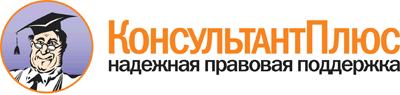 Закон Вологодской области от 09.10.2007 N 1663-ОЗ
(ред. от 05.03.2018)
"О регулировании некоторых вопросов муниципальной службы в Вологодской области"
(принят Постановлением ЗС Вологодской области от 26.09.2007 N 778)
(вместе с "Типовым положением о проведении аттестации муниципальных служащих")Документ предоставлен КонсультантПлюс

www.consultant.ru

Дата сохранения: 21.11.2018
 9 октября 2007 годаN 1663-ОЗСписок изменяющих документов(в ред. законов Вологодской областиот 02.10.2008 
N 1851-ОЗ, от 29.12.2008 
N 1940-ОЗ, от 28.03.2011 
N 2483-ОЗ,от 01.02.2012 
N 2704-ОЗ, от 25.04.2012 
N 2747-ОЗ, от 03.10.2012 
N 2848-ОЗ,от 30.10.2012 
N 2896-ОЗ, от 30.01.2013 
N 2983-ОЗ, от 07.05.2014 
N 3354-ОЗ,от 19.01.2015 
N 3563-ОЗ, от 06.04.2015 
N 3616-ОЗ, от 06.07.2015 
N 3714-ОЗ,от 28.10.2015 
N 3764-ОЗ, от 14.12.2015 
N 3823-ОЗ, от 06.06.2016 
N 3954-ОЗ,от 02.11.2016 
N 4045-ОЗ, от 07.12.2016 
N 4061-ОЗ, от 29.05.2017 
N 4155-ОЗ,от 23.06.2017 
N 4160-ОЗ, от 28.12.2017 
N 4266-ОЗ, от 30.01.2018 
N 4288-ОЗ,от 05.03.2018 
N 4300-ОЗ)КонсультантПлюс: примечание.

Закон Вологодской области от 17.07.2006 N 1473-ОЗ, отдельные положения которого абзацем четвертым статьи 7 данного документа признаны утратившими силу, отменен 
законом Вологодской области от 30.10.2007 N 1680-ОЗ.Список изменяющих документов(в ред. законов Вологодской областиот 01.02.2012 
N 2704-ОЗ, от 03.10.2012 
N 2848-ОЗ, от 30.10.2012 
N 2896-ОЗ,от 07.05.2014 
N 3354-ОЗ, от 19.01.2015 
N 3563-ОЗ)Список изменяющих документов(в ред. законов Вологодской областиот 25.04.2012 
N 2747-ОЗ, от 07.12.2016 
N 4061-ОЗ, от 23.06.2017 
N 4160-ОЗ)Список изменяющих документов(в ред. законов Вологодской областиот 02.10.2008 
N 1851-ОЗ, от 07.05.2014 
N 3354-ОЗ, от 06.07.2015 
N 3714-ОЗ)Список изменяющих документов(в ред. 
закона Вологодской областиот 06.07.2015 N 3714-ОЗ)